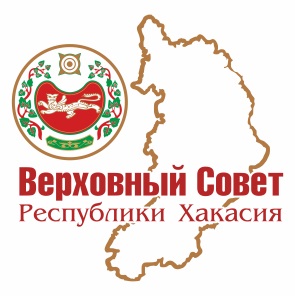 ВЕРХОВНЫЙ СОВЕТ РЕСПУБЛИКИ ХАКАСИЯАппарат Верховного Совета Республики ХакасияЗАКОНОДАТЕЛЬНАЯ ДЕЯТЕЛЬНОСТЬВЕРХОВНОГО СОВЕТА РЕСПУБЛИКИ ХАКАСИЯШЕСТОГО И СЕДЬМОГО СОЗЫВОВ В 2018 ГОДУИнформационный бюллетень№ 5Абакан2019ОГЛАВЛЕНИЕВведение											        3Основы конституционного строя							        8Общественная безопасность и охрана правопорядка			        14Местное самоуправление								        18Налоговая политика и финансы							        22Противодействие коррупции							        28Жилищное обеспечение								        29Здравоохранение и социальная защита					        33Образование и культура								        42Экология, природные ресурсы и природопользование			        46Экономическая политика								        48Аграрная политика и землепользование					        51Постановления Верховного Совета Республики Хакасия		        53нормативного характераВВЕДЕНИЕНастоящий информационный бюллетень подготовлен на основе анализа законодательной деятельности Верховного Совета Республики Хакасия в 2018 году.Информация о принятых в 2018 году законах Республики Хакасия и постановлениях Верховного Совета Республики Хакасия нормативного характера представлена в 12 тематических разделах. В 2018 году Верховным Советом Республики Хакасия была продолжена работа по принятию нормативных правовых актов, направленных на обеспечение высокого уровня социальной защиты граждан и поддержание социальной стабильности в регионе.Одним из самых резонансных федеральных законов, принятых в 2018 году, стал Федеральный закон от 03.10.2018 № 350-ФЗ «О внесении изменений в отдельные законодательные акты Российской Федерации по вопросам назначения и выплаты пенсий», повышающий возраст выхода на страховую и социальную пенсию по старости, а также изменяющий возрастные границы, достижение которых является условием для возникновения права на пенсионное обеспечение у льготных категорий граждан.Верховным Советом Республики Хакасия в целях поддержания доверия граждан к действиям государства, снятия социальной напряженности и сохранения действовавших льгот для женщин, достигших возраста 55 лет, и мужчин, достигших возраста 60 лет, приняты законы Республики Хакасия   «О внесении изменений в отдельные законодательные акты Республики Хакасия в целях сохранения мер социальной поддержки женщин, достигших возраста 55 лет, и мужчин, достигших возраста 60 лет» и «О внесении изменений в отдельные законодательные акты Республики Хакасия в целях сохранения мер социальной поддержки отдельных категорий граждан».Данными законами сохранены льготы по уплате транспортного налога и по оплате проезда на транспорте общего пользования (кроме такси) для указанной категории граждан, а также сохранены меры социальной поддержки педагогическим, медицинским и фармацевтическим работникам, проживающим и работающим в сельских населенных пунктах, поселках городского типа (рабочих поселках), по оплате жилых помещений, отопления и освещения; работникам государственной системы социальных служб Республики Хакасия, работающим и проживающим в сельских населенных пунктах, поселках городского типа (рабочих поселках), – в виде получения компенсации расходов на оплату жилого помещения и коммунальных услуг.С целью повышения уровня социальной поддержки приемных родителей принят Закон Республики Хакасия «О внесении изменения в статью 1 Закона Республики Хакасия «О размере вознаграждения, причитающегося приемным родителям, и мерах социальной поддержки, предоставляемых приемной семье», которым увеличен размер вознаграждения, причитающегося приемным родителям, с 7500 рублей в месяц на одного ребенка до 7800 рублей.В целях улучшения демографической ситуации и социальной поддержки многодетных семей в Республике Хакасия принят Закон Республики Хакасия «О внесении изменений в отдельные законодательные акты Республики Хакасия в сфере социальной поддержки многодетных семей», которым продлен срок предоставления республиканского материнского (семейного) капитала до 31 декабря 2021 года. Ранее срок предоставления указанной меры социальной поддержки устанавливался до 31 декабря 2018 года. Кроме того, продлен срок предоставления мер социальной поддержки многодетных семей в виде ежегодной денежной выплаты (2000 рублей) на одного ребенка, обучающегося в общеобразовательном учреждении, для подготовки к началу учебного года и ежемесячной денежной выплаты (3000 рублей), назначаемой на третьего или последующего ребенка в возрасте от полутора до трех лет, рожденного после 01 января 2013 года.Деятельность Верховного Совета Республики Хакасия в 2018 году, как и в предыдущие годы, была направлена на развитие нормативной правовой базы и ее совершенствование, обусловленное как изменением федерального законодательства, так и результатами, полученными в ходе правоприменительной практики.В Верховном Совете Республики Хакасия в 2018 году велась систематическая работа по приведению законодательства Республики Хакасия в соответствие с федеральным законодательством на основе анализа его изменений. Правовым отделом Аппарата Верховного Совета Республики Хакасия за 2018 год подготовлено 50 аналитических записок о необходимости внесения изменений в отдельные нормативные правовые акты либо принятия новых нормативных правовых актов; 34 аналитические записки были учтены при разработке проектов законов.Так, Федеральным законом от 18.04.2018 № 83-ФЗ «О внесении изменений в отдельные законодательные акты Российской Федерации по вопросам совершенствования организации местного самоуправления» определены единые основы правового статуса и деятельности старосты в сельском населенном пункте, расположенном в поселении, городском округе или на межселенной территории. В целях урегулирования правоотношений, определяющих правовой статус старост сельских населенных пунктов, принят Закон Республики Хакасия «О старостах сельских населенных пунктов в Республике Хакасия».В целях реализации Федерального закона от 29.12.2017 № 463-ФЗ        «О внесении изменений в Федеральный закон «Об общих принципах организации местного самоуправления в Российской Федерации» и отдельные законодательные акты Российской Федерации» принят Закон Республики Хакасия «О порядке определения органами местного самоуправления в Республике Хакасия границ прилегающих территорий в целях благоустройства», устанавливающий порядок определения границ территорий, прилегающих к зданиям, строениям, сооружениям, земельным участкам, в отношении которых осуществляется деятельность по благоустройству территории.В целях повышения результативности противодействия коррупции в связи с изменившимся федеральным законодательством принят Закон Республики Хакасия «О внесении изменений в отдельные законодательные акты Республики Хакасия в связи с совершенствованием организации деятельности в области противодействия коррупции в Республике Хакасия», которым уточнены ограничения и обязанности, налагаемые на лиц, замещающих го-сударственные должности Республики Хакасия, муниципальные должности, запреты, связанные с прохождением государственной и муниципальной службы; изменен порядок применения взысканий к государственным и муниципальным служащим за коррупционные правонарушения. Определен единый срок давности для применения взысканий за коррупционные правонарушения: не позднее шести месяцев со дня поступления информации о совершении коррупционного правонарушения и не позднее трех лет со дня его совершения. Расширен круг лиц, в отношении которых установлен контроль за расходами.Указанным Законом внесены изменения в законы Республики Хакасия «О Правительстве Республики Хакасия», «О государственных должностях Республики Хакасия и государственной гражданской службе Республики Хакасия», «О муниципальной службе в Республике Хакасия», «О представлении гражданами, претендующими на замещение государственных должностей Республики Хакасия и должностей государственной гражданской службы Республики Хакасия, лицами, замещающими государственные должности Республики Хакасия, и государственными гражданскими служащими Республики Хакасия сведений о доходах, об имуществе и обязательствах имущественного характера», «О контроле за соответствием расходов лиц, замещающих государственные должности Республики Хакасия, и иных лиц их доходам».В целях соблюдения конституционных принципов независимости и несменяемости судей, повышения привлекательности мировой юстиции для квалифицированных кадров Верховным Советом Республики Хакасия принят Закон Республики Хакасия «О внесении изменений в Закон Республики Хакасия «О мировых судьях в Республике Хакасия», которым увеличен с      3 до 5 лет срок полномочий мировых судей в Республике Хакасия при их первом назначении на должность мирового судьи.Законом Республики Хакасия «О внесении изменений в Закон Республики Хакасия «Об Общественной палате Республики Хакасия» изменен численный состав Общественной палаты Республики Хакасия с 36 до 39 человек во избежание паритета при голосовании. Кроме того, урегулирован порядок выплаты членам Общественной палаты Республики Хакасия компенсации расходов на участие в мероприятиях, проводимых на территории Российской Федерации и связанных с осуществлением полномочий члена Общественной палаты Республики Хакасия.В 2018 году наиболее активно реализовали право законодательной инициативы Глава Республики Хакасия – Председатель Правительства Республики Хакасия, депутаты Верховного Совета Республики Хакасия. Так, в 2018 году Верховным Советом Республики Хакасия рассмотрено 90 законопроектов, из них:41 законопроект внесен Главой Республики Хакасия – Председателем Правительства Республики Хакасия;36 – депутатами Верховного Совета Республики Хакасия;5 – прокурором Республики Хакасия;1– Контрольно-счетной палатой Республики Хакасия;1 – Избирательной комиссией Республики Хакасия;6 – представительными органами местного самоуправления в Республике Хакасия.По результатам рассмотрения законопроектов Верховным Советом Республики Хакасия принято 82 закона Республики Хакасия (из них 11 – базовых, 66 – о внесении изменений в законы Республики Хакасия, 4 – о признании утратившими силу законодательных актов (положений законодательный актов), 1 – о приостановлении действия законодательных актов), отклонен     1 законопроект, принято в первом чтении (находятся на рассмотрении Верховного Совета Республики Хакасия) 2 законопроекта.Остальные законопроекты (5) отозваны.Следует обратить внимание на повышение качества подготовленных представительными органами местного самоуправления законодательных инициатив, а также на их активное участие в законотворческой деятельности. Из общего числа внесенных представительными органами местного самоуправления законопроектов (6) в 2018 году Верховный Совет Республики Хакасия принял 4 закона (в 2017 году – внесено 2 законопроекта, принят       1 закон):- «О внесении изменений в Закон Республики Хакасия «Об административных правонарушениях» и статью 1 Закона Республики Хакасия «О наделении органов местного самоуправления муниципальных образований Республики Хакасия государственным полномочием по определению перечня должностных лиц, уполномоченных составлять протоколы об административных правонарушениях», «О внесении изменений в статью 4 Закона Республики Хакасия «О порядке назначения и проведения опроса граждан в Республике Хакасия» (внесены Советом депутатов города Абакана);- «О внесении изменений в Закон Республики Хакасия «Об утверждении границ муниципальных образований Бейского района и наделении их соответственно статусом муниципального района, сельского поселения» (внесен Советом депутатов Бейского района);- «О преобразовании муниципальных образований путем объединения Бейского сельсовета и Новотроицкого сельсовета Бейского района Республики Хакасия» (внесен Советом депутатов Бейского сельсовета Бейского района).Отдельно следует отметить Закон Республики Хакасия «О преобразовании муниципальных образований путем объединения Бейского сельсовета и Новотроицкого сельсовета Бейского района Республики Хакасия», принятый в целях совершенствования организации местного самоуправления на территории Бейского и Новотроицкого сельсоветов Бейского района Республики Хакасия.До принятия данного Закона территориальная организация местного самоуправления в Республике Хакасия длительное время существовала практически без кардинальных изменений. Указанным Законом впервые урегулирована процедура укрупнения муниципальных образований – сельских поселений – путем их объединения. В результате проведенного преобразования в республике образовано новое поселение.ОСНОВЫ КОНСТИТУЦИОННОГО СТРОЯЗакон Республики Хакасия от 12.02.2018 № 02-ЗРХ «О внесении изменений в отдельные законодательные акты Республики Хакасия в связи с изменением системы исполнительных органов государственной власти Республики Хакасия»Указанным Законом Республики Хакасия внесены изменения в ряд законодательных актов Республики Хакасия в связи с изменением Законом Республики Хакасия от 29.06.2017 № 48-ЗРХ «О внесении изменений в Закон Республики Хакасия «О системе исполнительных органов государственной власти Республики Хакасия», постановлением Правительства Республики Хакасия от 28.07.2017 № 388 «О реализации постановления Главы Республики Хакасия – Председателя Правительства Республики Хакасия от 14.07.2017 № 41-ПП «О внесении изменения в приложение к постановлению Председателя Правительства Республики Хакасия от 27.03.2009 № 07-ПП «О структуре исполнительных органов государственной власти Республики Хакасия» системы и структуры исполнительных органов государственной власти Республики Хакасия, в частности, исключением из системы и структуры исполнительных органов государственной власти Республики Хакасия Аппарата Правительства Республики Хакасия, комитетов при Правительстве Республики Хакасия.Соответствующие изменения внесены в Закон Республики Хакасия от 25.05.1999 № 61 «Об Избирательной комиссии Республики Хакасия», Закон Республики Хакасия от 06.07.2001 № 37 «О государственных наградах Республики Хакасия», Закон Республики Хакасия от 26.03.2003 № 11 «О Государственном гербе Республики Хакасия», Закон Республики Хакасия от 26.03.2003 № 12 «О конституционной комиссии Республики Хакасия», Закон Республики Хакасия от 28.02.2006 № 9-ЗРХ «О государственных должностях Республики Хакасия и государственной гражданской службе Республики Хакасия», Закон Республики Хакасия от 02.12.2010 № 112-ЗРХ «О Реестре должностей государственной гражданской службы Республики Хакасия», Закон Республики Хакасия от 29.12.2011 № 132-ЗРХ «О звании «Почетный гражданин Республики Хакасия», Закон Республики Хакасия от 20.12.2012  № 123-ЗРХ «Об избирательных комиссиях, комиссиях референдума в Республике Хакасия».Закон Республики Хакасия от 12.02.2018 № 03-ЗРХ «О внесении изменений в Закон Республики Хакасия «Об Уполномоченном по правам ребенка в Республике Хакасия»Указанным Законом вносятся следующие изменения в Закон Республики Хакасия от 08.11.2011 № 90-ЗРХ «Об Уполномоченном по правам ребенка в Республике Хакасия»: уточняются требования, предъявляемые к кандидату на должность Уполномоченного по правам ребенка, дополняется перечень документов, предоставляемых инициаторами выдвижения кандидата на должность Уполномоченного по правам ребенка, расширяются полномочия Уполномоченного по правам ребенка, определяются права помощников Уполномоченного по правам ребенка, работающих на общественных началах, регламентируется создание консультативно-совещательных органов и Детского общественного совета при Уполномоченном по правам ребенка. Закон Республики Хакасия от 03.05.2018 № 27-ЗРХ«О внесении изменения в статью 5 Закона Республики Хакасия «Об обеспечении доступа к информации о деятельности государственных органов Республики Хакасия и органов местного самоуправления в Республике Хакасия»Согласно изменениям, внесенным в статью 5 Закона Республики Хакасия от 01.04.2010 № 13-ЗРХ «Об обеспечении доступа к информации о деятельности государственных органов Республики Хакасия и органов местного самоуправления в Республике Хакасия», информация о кадровом обеспечении государственного органа Республики Хакасия, органа местного самоуправления, указанная в подпунктах «б» – «д» пункта 8 части 1 статьи 5, размещается на официальном сайте федеральной государственной информационной системы в области государственной службы (ранее – на официальном сайте государственной информационной системы в области государственной службы) в сети «Интернет» в соответствии с Федеральным законом «Об обеспечении доступа к информации о деятельности государственных органов и органов местного самоуправления».К размещаемой в сети «Интернет» информации относятся:- сведения о вакантных должностях государственной службы, имеющихся в государственном органе Республики Хакасия, его территориальных органах, о вакантных должностях муниципальной службы, имеющихся в органе местного самоуправления;- квалификационные требования к кандидатам на замещение вакантных должностей государственной службы, вакантных должностей муниципальной службы;- условия и результаты конкурсов на замещение вакантных должностей государственной службы, вакантных должностей муниципальной службы;- номера телефонов, по которым можно получить информацию по вопросу замещения вакантных должностей в государственном органе Республики Хакасия, его территориальных органах, органе местного самоуправления.Закон Республики Хакасия от 03.05.2018 № 30-ЗРХ«О внесении изменений в отдельные законодательные акты Республики Хакасия о выборах и референдумах, порядке отзыва Главы Республики Хакасия – Председателя Правительства Республики Хакасия»Указанным Законом отдельные положения Закона Республики Хакасия от 25.05.1999 № 61 «Об Избирательной комиссии Республики Хакасия», Закона Республики Хакасия от 25.09.2006 № 50-ЗРХ «О референдуме Республики Хакасия», Закона Республики Хакасия от 16.11.2006 № 64-ЗРХ            «О местном референдуме в Республике Хакасия», Закона Республики Хакасия от 08.07.2011 № 65-ЗРХ «О выборах глав муниципальных образований и депутатов представительных органов муниципальных образований в Республике Хакасия», Закона Республики Хакасия от 09.06.2012 № 50-ЗРХ «О выборах депутатов Верховного Совета Республики Хакасия», Закона Республики Хакасия от 28.06.2012 № 52-ЗРХ «О выборах Главы Республики Хакасия – Председателя Правительства Республики Хакасия», Закона Республики Хакасия от 20.12.2012 № 123-ЗPX «Об избирательных комиссиях, комиссиях референдума в Республике Хакасия», Закона Республики Хакасия от 20.12.2012 № 133-ЗPX «О порядке отзыва Главы Республики Хакасия – Председателя Правительства Республики Хакасия» приведены в соответствие с Федеральным законом от 12.06.2002  № 67-ФЗ «Об основных гарантиях избирательных прав и права на участие в референдуме граждан Российской Федерации»В частности, установлено, что при опубликовании (доведении до сведения) решений избирательных комиссий, содержащих сведения о кандидатах, не подлежат публикации серия и номер паспорта кандидата или документа, заменяющего паспорт гражданина, дата его выдачи, наименование или код органа, выдавшего паспорт или документ, заменяющий паспорт гражданина, а вместо адреса места жительства кандидата указывается наименование субъекта Российской Федерации, района, города или иного населенного пункта, где находится его место жительства.Введен новый механизм обеспечения активного избирательного права и права на участие в референдуме граждан Российской Федерации, которые будут в день голосования находиться вне места своего жительства: право подать в избирательную комиссию заявление о включении в список избирателей по месту своего нахождения. Установлено минимальное и максимальное число кандидатов в общереспубликанской части и территориальных группах на выборах депутатов Верховного Совета Республики Хакасия, а также в общемуниципальной части и территориальных группах на выборах депутатов представительных органов муниципальных образований. Так, в общереспубликанской и общемуниципальной частях установлено число кандидатов не менее одного и не более трех, а в территориальных группах – не менее двух и не более пяти кандидатов.Закон Республики Хакасия от 13.07.2018 № 42-ЗРХ«О внесении изменений в Закон Республики Хакасия «Об Общественной палате Республики Хакасия»Указанным Законом изменен численный состав Общественной палаты Республики Хакасия с 36 до 39 человек.Урегулирован порядок выплаты членам Общественной палаты Республики Хакасия компенсации расходов для участия в мероприятиях, проводимых на территории Российской Федерации и связанных с осуществлением полномочий члена Общественной палаты Республики Хакасия.Кроме того, в целях приведения Закона Республики Хакасия от 14.02.2017 № 02-ЗРХ «Об Общественной палате Республики Хакасия» в соответствие с федеральным законодательством установлено, что  Общественная палата Республики Хакасия формирует общественные советы по проведению независимой оценки качества условий оказания услуг организациями в сфере культуры, охраны здоровья, образования, социального обслуживания.Закон Республики Хакасия от 13.07.2018 № 43-ЗРХ«О внесении изменения в статью 2 Закона Республики Хакасия«О разграничении полномочий органов государственной власти Республики Хакасия в области осуществления гарантий прав ребенка на территории Республики Хакасия»С 29 апреля 2018 года вступило в силу положение Федерального закона от 18.04.2018 № 85-ФЗ «О внесении изменений в Федеральный закон «Об основных гарантиях прав ребенка в Российской Федерации», согласно которому к полномочиям органов государственной власти субъектов Российской Федерации на осуществление гарантий прав ребенка в Российской Федерации отнесено полномочие по разработке и утверждению списка рекомендуемых туристских маршрутов (других маршрутов передвижения) для прохождения группами туристов с участием детей в рамках осуществления самодеятельного туризма и для прохождения организованными группами детей, находящихся в организациях отдыха детей и их оздоровления, размещение его на официальном сайте органа исполнительной власти субъекта Российской Федерации в сети «Интернет».В связи с этим в Закон Республики Хакасия от 10.10.2016 № 70-ЗРХ     «О разграничении полномочий органов государственной власти Республики Хакасия в области осуществления гарантий прав ребенка на территории Республики Хакасия» внесено изменение в части осуществления вышеуказанного полномочия Правительством Республики Хакасия.Закон Республики Хакасия от 13.07.2018 № 47-ЗРХ «О внесении изменений в отдельные законодательные акты Республики Хакасия»Указанным Законом вносятся изменения в Закон Республики Хакасия от 28.12.1999 № 72 «О статусе депутата Верховного Совета Республики Хакасия», которыми уточняются основания досрочного прекращения полномочий депутата Верховного Совета Республики Хакасия, регламентируется проведение встреч депутатов Верховного Совета Республики Хакасия с избирателями, уточняется срок дачи ответа и предоставления документов при обращении депутата Верховного Совета Республики Хакасия к должностным лицам органов государственной власти Республики Хакасия и органов местного самоуправления в Республике Хакасия, уточняются условия, при которых депутат Верховного Совета Республики Хакасия, работавший на профессиональной постоянной основе, прекративший свои полномочия, получает единовременную денежную выплату, также признается утратившими силу положение, которое в настоящее время является неактуальным (право депутата Верховного Совета Республики Хакасия на внеочередное поселение в гостинице).Внесены изменения в Закон Республики Хакасия от 28.02.2006 № 9-ЗРХ «О государственных должностях Республики Хакасия и государственной гражданской службе Республики Хакасия» в части уточнения условий, при которых Глава Республики Хакасия – Председатель Правительства Республики Хакасия, прекративший свои полномочия, получает единовременную денежную выплату; уточняются случаи заключения срочного служебного контракта; включены положения об использовании государственной информационной системы, используемой на гражданской службе.В целях приведения в соответствие с вступившим в силу с 1 января 2019 года Федеральным законом от 29.07.2017 № 217-ФЗ «О ведении гражданами садоводства и огородничества для собственных нужд и о внесении изменений в отдельные законодательные акты Российской Федерации» из терминологии, используемой в Законе Республики Хакасия от 06.07.2007 № 39-ЗРХ «О муниципальной службе в Республике Хакасия», исключается понятие «садоводческие, огороднические, дачные потребительские кооперативы».Закон Республики Хакасия от 30.10.2018 № 50-ЗРХ«О внесении изменений в Закон Республики Хакасия «О мировых судьях в Республике Хакасия»Указанным Законом увеличен с 3 до 5 лет срок полномочий мировых судей в Республике Хакасия при их первом назначении на должность мирового судьи.Кроме того, отдельные положения Закона Республики Хакасия от 22.02.2000 № 73 «О мировых судьях в Республике Хакасия» приведены в соответствие с изменившимся федеральным законодательством в сфере организационного и финансового обеспечения деятельности мировых судей в связи с принятием Федерального закона от 18.04.2018 № 76-ФЗ «О внесении изменений в отдельные законодательные акты Российской Федерации в связи с совершенствованием правового регулирования в сфере организационного обеспечения деятельности мировых судей».В частности, установлено, что Правительство Республики Хакасия при разработке проекта республиканского бюджета Республики Хакасия в части расходов на материально-техническое обеспечение деятельности мировых судей и оплату труда работников аппарата мировых судей взаимодействует с Советом судей Республики Хакасия. Уменьшение размера бюджетных средств Республики Хакасия, выделенных на материально-техническое обеспечение деятельности мировых судей и оплату труда работников аппарата мировых судей в текущем финансовом году или подлежащих выделению на очередной финансовый год, не более чем на 5% может осуществляться только с согласия Совета судей Республики Хакасия, а более чем на 5% – только с согласия конференции судей Республики Хакасия. Закреплено, что руководство деятельностью аппарата мирового судьи осуществляет мировой судья соответствующего судебного участка.Закон Республики Хакасия от 30.10.2018 № 57-ЗРХ «О внесении изменения в статью 5 Закона Республики Хакасия «О коренных малочисленных народах Российской Федерации на территории Республики Хакасия»Данным Законом вносятся изменения в статью 5 Закона Республики Хакасия от 16.11.2009 № 125-ЗРХ «О коренных малочисленных народах Российской Федерации на территории Республики Хакасия», определяющую полномочия Правительства Республики Хакасия по защите исконной среды обитания, традиционных образа жизни, хозяйствования и промыслов малочисленных народов.Правительство Республики Хакасия наделяется полномочиями по утверждению положения о территориях традиционного природопользования коренных малочисленных народов Российской Федерации на территории Республики Хакасия и по утверждению порядка взаимодействия исполнительных органов государственной власти Республики Хакасия и хозяйствующих субъектов с уполномоченными представителями коренных малочисленных народов Российской Федерации на территории Республики Хакасия.Закон Республики Хакасия от 21.12.2018 № 80-ЗРХ«О внесении изменений в отдельные законодательные акты Республики Хакасия в части приведения к единообразию терминологии, касающейся коренных малочисленных народов Российской Федерации на территории Республики Хакасия» Указанный Закон разработан и принят в целях приведения к единообразию терминологии, касающейся коренных малочисленных народов Российской Федерации на территории Республики Хакасия, с терминологией, применяемой в Федеральных законах от 30.04.1999 № 82-ФЗ «О гарантиях прав коренных малочисленных народов Российской Федерации» и от 20.07.2000 № 104-ФЗ «Об общих принципах организации общин коренных малочисленных народов Севера, Сибири и Дальнего Востока Российской Федерации», в связи с внесением в них изменений Федеральным законом от 27.06.2018      № 164-ФЗ «О внесении изменений в отдельные законодательные акты Российской Федерации в части приведения к единообразию терминологии, касающейся коренных малочисленных народов Российской Федерации».Законом внесены изменения в ряд республиканских законов:- от 07.07.2004 № 44 «Об охране окружающей среды»;- от 01.11.2007 № 68-ЗРХ «Об установлении порядка по некоторым вопросам использования лесов на территории Республики Хакасия»;- от 07.05.2008 № 16-ЗРХ «О комитетах (комиссиях) Верховного Совета Республики Хакасия»;- от 16.11.2009 № 125-ЗРХ «О коренных малочисленных народах Российской Федерации на территории Республики Хакасия».В указанных законах Республики Хакасия изменения коснулись в основном таких формулировок, как «традиционное хозяйствование» («хозяйственная деятельность», «хозяйствование»), «на территории», которые заменены соответственно на формулировки «традиционная хозяйственная деятельность», «в местах». ОБЩЕСТВЕННАЯ БЕЗОПАСНОСТЬ И ОХРАНА ПРАВОПОРЯДКАЗакон Республики Хакасия от 15.03.2018 № 12-ЗРХ«О внесении изменений в статьи 1 и 3 Закона Республики Хакасия «О перечне должностных лиц органов исполнительной власти Республики Хакасия и органов местного самоуправления в Республике Хакасия, уполномоченных составлять протоколы об административных правонарушениях в соответствии с частями 61, 7 статьи 28.3 Кодекса Российской Федерации об административных правонарушениях»Указанным Законом должностные лица органов местного самоуправления наделены полномочием составлять протоколы об административных правонарушениях, предусмотренных частями 31 и 32 статьи 19.5 Кодекса Российской Федерации об административных правонарушениях, которыми установлена административная ответственность за невыполнение (повторное невыполнение) в установленный срок законного предписания (постановления, представления, решения) органа, осуществляющего муниципальный контроль за выполнением единой теплоснабжающей организацией в системе теплоснабжения мероприятий по строительству, реконструкции и (или) модернизации объектов теплоснабжения, необходимых для развития, повышения надежности и энергетической эффективности системы теплоснабжения и определенных для нее в схеме теплоснабжения, в случаях, установленных Федеральным законом от 27.07.2010 № 190-ФЗ «О теплоснабжении».Закон Республики Хакасия от 03.04.2018 № 18-ЗРХ«О внесении изменений в Закон Республики Хакасия «Об административных правонарушениях» и статью 1 Закона Республики Хакасия «О наделении органов местного самоуправления муниципальных образований Республики Хакасия государственным полномочием по определению перечня должностных лиц, уполномоченных составлять протоколы об административных правонарушениях»Указанным Законом установлена административная ответственность за нарушение правил благоустройства территории муниципального образования, воспрепятствование осуществлению органом государственной власти Республики Хакасия контроля за осуществлением переданных органам местного самоуправления отдельных государственных полномочий, нарушение закона Республики Хакасия о статусе депутата Верховного Совета Республики Хакасия.Признаны утратившими силу статьи 91 «Засорение подземных инженерных коммуникаций и сооружений», 92 «Несанкционированный сброс воды, жидких производственных и бытовых отходов в подземные инженерные коммуникации и сооружения» Закона Республики Хакасия от 17.12.2008      № 91-ЗРХ «Об административных правонарушениях».Уточнены юрисдикционные органы, уполномоченные составлять протоколы и рассматривать дела об административных правонарушениях, предусмотренных Законом Республики Хакасия от 17.12.2008 № 91-ЗРХ «Об административных правонарушениях».Закон Республики Хакасия от 13.07.2018 № 48-ЗРХ «О внесении изменений в статьи 7 и 9 Закона Республики Хакасия «Об отдельных вопросах участия граждан в охране общественного порядка на территории Республики Хакасия»Указанным Законом вносятся изменения в Закон Республики Хакасия от 09.03.2016 № 10-ЗРХ «Об отдельных вопросах участия граждан в охране общественного порядка на территории Республики Хакасия» в связи с принятием Федерального закона от 31.12.2017 № 497-ФЗ «О внесении изменений в Федеральный закон «Об участии граждан в охране общественного порядка» в части совершенствования правового регулирования правоотношений в сфере охраны общественного порядка» (далее – Федеральный закон № 497-ФЗ), положения которого направлены на совершенствование правового регулирования правоотношений в сфере охраны общественного порядка, в том числе в части создания и деятельности народных дружин.Частью 6 статьи 26 Федерального закона от 02.04.2014 № 44-ФЗ         «Об участии граждан в охране общественного порядка» (в редакции Федерального закона № 497-ФЗ) (далее – Федеральный закон № 44-ФЗ) закреплено право органов государственной власти субъектов Российской Федерации и органов местного самоуправления осуществлять личное страхование народных дружинников, устанавливать дополнительные льготы и компенсации для народных дружинников, гарантии правовой и социальной защиты членов семей народных дружинников в случае гибели народного дружинника в период его участия во всех мероприятиях по охране общественного порядка (а не только в мероприятиях по охране общественного порядка, проводимых органами внутренних дел (полицией) или иными правоохранительными органами, как устанавливалось в ранее действующей редакции статьи 26 Федерального закона № 44-ФЗ).В связи с чем аналогичные изменения, направленные на усиление мер социальной защиты народных дружинников, вносятся указанным Законом.Закон Республики Хакасия от 10.12.2018 № 72-ЗРХ«О внесении изменений в статьи 12 и 1072 Закона Республики Хакасия «Об административных правонарушениях» и Закон Республики Хакасия «О наделении органов местного самоуправления муниципальных образований Республики Хакасия государственным полномочием по определению перечня должностных лиц, уполномоченных составлять протоколы об административных правонарушениях»Указанным Законом: - установлена административная ответственность за неисполнение или нарушение решений коллегиальных органов по профилактике терроризма, минимизации и (или) ликвидации последствий его проявлений, сформированных на территории одного муниципального образования (на территориях нескольких муниципальных образований) Республики Хакасия, принятых в пределах их компетенции; - определены юрисдикционные органы, уполномоченные составлять протоколы (органы местного самоуправления, орган, осуществляющий функции по взаимодействию с правоохранительными органами в Республике Хакасия) и рассматривать дела (мировые судьи) об указанных административных правонарушениях;  - изменены размеры штрафов за неисполнение или нарушение решений антитеррористической комиссии в Республике Хакасия, принятых в пределах ее компетенции: штраф для должностных лиц установлен в размере от        пяти тысяч до пятнадцати тысяч рублей (ранее – от двадцати тысяч до пятидесяти тысяч рублей); для юридических лиц – от пятидесяти тысяч до ста тысяч рублей (ранее – от ста тысяч до трехсот тысяч рублей). Составление протокола о данном административном правонарушении отнесено исключительно к полномочиям  органа, осуществляющего функции по взаимодействию с правоохранительными органами в Республике Хакасия (ранее соответствующее полномочие было закреплено также за органом по управлению государственной гражданской службой Республики Хакасия);- к полномочиям органа, осуществляющего функции по взаимодействию с правоохранительными органами в Республике Хакасия, отнесено составление протокола об административном правонарушении, предусмотренном статьей 74 «Совершение действий, нарушающих тишину и покой окружающих в ночное время» Закона Республики Хакасия от 17.12.2008 № 91-ЗРХ «Об административных правонарушениях»;- органы местного самоуправления муниципальных районов наделены государственным полномочием по расчету и предоставлению субвенций бюджетам городских и сельских поселений по определению перечня должностных лиц, уполномоченных составлять протоколы об административных правонарушениях. Соответственно, изменено наименование Закона Республики Хакасия от 26.12.2013 № 124-ЗРХ («О наделении органов местного самоуправления муниципальных образований Республики Хакасия отдельными государственными полномочиями в сфере определения перечня должностных лиц, уполномоченных составлять протоколы об административных правонарушениях»); - закреплены соответствующие методики расчета общего объема субвенций на осуществление переданных государственных полномочий.Закон Республики Хакасия от 17.12.2018 № 73-ЗРХ«О внесении изменений в Закон Республики Хакасия «О профилактике безнадзорности и правонарушений несовершеннолетних в Республике Хакасия»Указанным Законом отдельные положения Закона Республики Хакасия от 08.07.2005 № 50-ЗРХ «О профилактике безнадзорности и правонарушений несовершеннолетних в Республике Хакасия» приведены в соответствие с изменившимся федеральным законодательством.В соответствии с внесенными в Федеральный закон от 24.06.1999          № 120-ФЗ «Об основах системы профилактики безнадзорности и правонарушений несовершеннолетних» изменениями расширен круг лиц, в отношении которых утверждаются нормы и порядок обеспечения за счет средств республиканского бюджета Республики Хакасия бесплатным питанием, бесплатным комплектом одежды, обуви и мягким инвентарем. К указанным лицам, наряду с несовершеннолетними, отнесены лица, достигшие возраста восемнадцати лет, находящиеся в учреждениях системы профилактики безнадзорности и правонарушений несовершеннолетних Республики Хакасия или муниципальных образований Республики Хакасия.Уточнены полномочия комиссий по делам несовершеннолетних и защите их прав. В частности, комиссиям по делам несовершеннолетних и защите их прав предоставлено право принимать решение о проведении разъяснительной работы в отношении определенных категорий несовершеннолетних, родителей или иных законных представителей несовершеннолетних в случаях совершения ими в присутствии несовершеннолетнего противоправных и (или) антиобщественных действий, оказывающих отрицательное влияние на поведение несовершеннолетнего, по вопросу о недопустимости совершения действий, ставших основанием для применения меры воздействия, и правовых последствиях их совершения. Уточнены нормы, касающиеся обеспечения прав и интересов несовершеннолетнего при отчислении его из организации, осуществляющей образовательную деятельность. Кроме того, в отдельные нормы Закона Республики Хакасия от 08.07.2005 № 50-ЗРХ «О профилактике безнадзорности и правонарушений несовершеннолетних в Республике Хакасия» внесены редакционные изменения в части уточнения терминологии.МЕСТНОЕ САМОУПРАВЛЕНИЕЗакон Республики Хакасия от 12.02.2018 № 06-ЗРХ «О внесении изменений в Закон Республики Хакасия «О порядке и условиях предоставления компенсации расходов на оплату коммунальных услуг работникам государственной системы социальных служб Республики Хакасия, работающим и проживающим в сельской местности или поселках городского типа» и Закон Республики Хакасия «О размере, условиях и порядке предоставления компенсации расходов на оплату жилых помещений, отопления и освещения педагогическим работникам образовательных организаций в Республике Хакасия, проживающим и работающим в сельских населенных пунктах, рабочих поселках (поселках городского типа)»Данным законом вносятся изменения в Закон Республики Хакасия от 01.04.2010 № 24-ЗРХ «О порядке и условиях предоставления компенсации расходов на оплату коммунальных услуг работникам государственной системы социальных служб Республики Хакасия, работающим и проживающим в сельской местности или поселках городского типа» и Закон Республики Хакасия от 05.04.2011 № 30-ЗРХ «О размере, условиях и порядке предоставления компенсации расходов на оплату жилых помещений, отопления и освещения педагогическим работникам образовательных организаций в Республике Хакасия, проживающим и работающим в сельских населенных пунктах, рабочих поселках (поселках городского типа)».В перечень документов, необходимых для получения мер социальной поддержки на оплату жилого помещения и коммунальных услуг работникам социальной службы и педагогическим работникам, включены сведения о страховом номере индивидуального лицевого счета застрахованного лица в системе обязательного пенсионного страхования.Вышеуказанные законы Республики Хакасия дополняются положением, согласно которому информация о предоставлении компенсации расходов на оплату жилого помещения и коммунальных услуг и компенсации расходов на оплату коммунальных услуг размещается в Единой государственной информационной системе социального обеспечения.Закон Республики Хакасия от 15.03.2018 № 17-ЗРХ«О внесении изменений в статью 4 Закона Республики Хакасия «О муниципальной службе в Республике Хакасия»Указанным Законом квалификационные требования к стажу муниципальной службы, стажу работы по специальности, направлению подготовки для муниципальных служащих приведены в соответствие с Указом Президента Российской Федерации от 16.01.2017 № 16 «О квалификационных требованиях к стажу государственной гражданской службы или стажу работы по специальности, направлению подготовки, который необходим для замещения должностей федеральной государственной гражданской службы» в целях обеспечения единства основных квалификационных требований для замещения должностей муниципальной службы и должностей государственной гражданской службы и сохранения принципа равного доступа граждан к муниципальной службе и равных условий ее прохождения.В частности, Законом изменены квалификационные требования к стажу муниципальной службы для высшей группы должностей, снижены квалификационные требования к стажу работы по специальности, направлению подготовки для высшей и главной групп должностей, отменены требования к стажу для замещения ведущей группы должностей.Так, Законом установлены квалификационные требования к стажу муниципальной службы, к стажу работы по специальности, направлению подготовки:- для высшей группы должностей – не менее 4 лет стажа муниципальной службы или стажа работы по специальности, направлению подготовки (ранее требовалось наличие у кандидата не менее 3 лет стажа муниципальной службы или не менее 5 лет стажа работы по специальности, направлению подготовки);- для главной группы должностей – не менее 2 лет стажа муниципальной службы или стажа работы по специальности, направлению подготовки (ранее требовалось наличие у кандидата не менее 2 лет стажа муниципальной службы либо не менее 5 лет стажа работы по специальности, направлению подготовки);- для ведущей группы должностей – без предъявления требования к стажу (ранее требовалось не менее 2 лет стажа муниципальной службы либо не менее 3 лет стажа работы по специальности, направлению подготовки).Кроме того, этим же Законом внесены изменения, позволяющие лицам, имеющим дипломы специалиста или магистра с отличием и годовой стаж муниципальной службы или работы по специальности, направлению подготовки, претендовать на замещение главной группы должностей (ранее они могли претендовать на замещение ведущей должности) в течение трех лет со дня выдачи диплома.Закон Республики Хакасия от 03.05.2018 № 24-ЗРХ«О преобразовании муниципальных образований путем объединения Бейского сельсовета и Новотроицкого сельсовета Бейского района Республики Хакасия»В соответствии с указанным Законом проведено преобразование муниципальных образований Бейский сельсовет Бейского района Республики Хакасия и Новотроицкий сельсовет Бейского района Республики Хакасия путем объединения и вновь образованное муниципальное образование наделено статусом сельского поселения.Законом установлено, что преобразование осуществляется по инициативе органов местного самоуправления муниципальных образований Бейский сельсовет и Новотроицкий сельсовет Бейского района Республики Хакасия и с согласия населения каждого из указанных поселений, выраженного представительными органами каждого из объединяемых поселений.В соответствии с Законом вновь образованному муниципальному образованию присвоено наименование Бейский сельсовет Бейского района Республики Хакасия и определен его административный центр – село Бея.Преобразуемые муниципальные образования утратили статус самостоятельных муниципальных образований со дня создания вновь образованного муниципального образования, при этом днем создания вновь образованного муниципального образования считается день вступления в силу рассматриваемого Закона.Органы местного самоуправления вновь образованного муниципального образования в соответствии со своей компетенцией являются правопреемниками органов местного самоуправления преобразуемых муниципальных образований, которые на день создания вновь образованного муниципального образования осуществляли полномочия по решению вопросов местного значения на соответствующей территории, в отношениях с органами государственной власти Российской Федерации, органами государственной власти Республики Хакасия, иных субъектов Российской Федерации, органами местного самоуправления, физическими и юридическими лицами. Со дня вступления в силу указанного Закона и до 1 января 2019 года действует переходный период преобразования муниципальных образований, в течение которого осуществляется формирование органов местного самоуправления вновь образованного муниципального образования, а также проводится урегулирование иных вопросов, связанных с преобразованием.Закон Республики Хакасия от 03.05.2018 № 25-ЗРХ«О внесении изменений в Закон Республики Хакасия «Об утверждении границ муниципальных образований Бейского района и наделении их соответственно статусом муниципального района, сельского поселения»Согласно изменениям, внесенным указанным Законом в Закон Республики Хакасия от 07.10.2004 № 60 «Об утверждении границ муниципальных образований Бейского района и наделении их соответственно статусом муниципального района, сельского поселения», из состава муниципального образования Бейский район исключен Новотроицкий сельсовет в связи с объединением муниципальных образований Бейский сельсовет и Новотроицкий сельсовет Бейского района Республики Хакасия.В связи с чем указанным Законом внесены изменения в описание границ муниципальных образований Бейского района, а также в чертеж границ муниципальных образований Бейского района и каталог координат характерных точек границ муниципальных образований Бейского района.Закон Республики Хакасия от 30.10.2018 № 54-ЗРХ «О внесении изменений в статью 4 Закона Республики Хакасия «О порядке назначения и проведения опроса граждан в Республике Хакасия»Согласно внесенным изменениям увеличивается срок принятия представительным органом муниципального образования нормативного правового акта о назначении опроса (решения об отказе в назначении опроса) с тридцати до девяноста дней.Закон Республики Хакасия от 10.12.2018 № 61-ЗРХ«О внесении изменений в статью 2 Закона Республики Хакасия «О закреплении отдельных вопросов местного значения за сельскими поселениями в Республике Хакасия»Изменения в Закон Республики Хакасия от 07.11.2014 № 84-ЗРХ          «О закреплении отдельных вопросов местного значения за сельскими поселениями в Республике Хакасия» внесены в связи с принятием федеральных законов от 29.12.2017 № 443-ФЗ «Об организации дорожного движения в Российской Федерации и о внесении изменений в отдельные законодательные акты Российской Федерации» и от 31.12.2017 № 503-ФЗ     «О внесении изменений в Федеральный закон «Об отходах производства и потребления» и отдельные законодательные акты Российской Федерации».Указанными федеральными законами к вопросам местного значения городского поселения относится участие в организации деятельности по накоплению (в том числе раздельному накоплению) и транспортированию твердых коммунальных отходов вместо участия в организации деятельности по сбору (в том числе раздельному сбору) и транспортированию твердых коммунальных отходов, а также организация дорожного движения.Закон вступил в силу с 1 января 2019 года.Закон Республики Хакасия от 21.12.2018 № 81-ЗРХ«О старостах сельских населенных пунктов в Республике Хакасия»Указанный Закон принят в соответствии с Федеральным законом от 06.10.2003 № 131-ФЗ «Об общих принципах организации местного самоуправления в Российской Федерации» (далее – Федеральный закон № 131-ФЗ), в который Федеральным законом от 18.04.2018 № 83-ФЗ «О внесении изменений в отдельные законодательные акты Российской Федерации по вопросам совершенствования организации местного самоуправления» (далее – Федеральный закон № 83-ФЗ) внесены изменения, определяющие единые основы правового статуса и деятельности старосты в сельском населенном пункте, расположенном в поселении, городском округе или на межселенной территории.Законом установлен порядок назначения старосты сельского населенного пункта (далее – староста), срок его полномочий и полномочия в соответствии с Федеральным законом № 131-ФЗ (в редакции Федерального закона № 83-ФЗ).Согласно Федеральному закону № 131-ФЗ (в редакции Федерального закона № 83-ФЗ) староста назначается представительным органом муниципального образования, в состав которого входит данный сельский населенный пункт, по представлению схода граждан сельского населенного пункта из числа лиц, проживающих на территории данного сельского населенного пункта и обладающих активным избирательным правом. Срок полномочий старосты устанавливается уставом муниципального образования и не может быть менее двух и более пяти лет.Кроме того, Законом установлены гарантии деятельности старосты, которые могут устанавливаться уставом муниципального образования и (или) нормативным правовым актом представительного органа муниципального образования, Закон Республики Хакасия от 11.11.2016 № 82-ЗРХ «О сельских старостах в Республике Хакасия», регулировавший ранее вопросы деятельности и статуса сельского старосты, признан утратившим силу.НАЛОГОВАЯ ПОЛИТИКА И ФИНАНСЫЗакон Республики Хакасия от 12.02.2018 № 07-ЗРХ«О внесении изменений в отдельные законодательные акты Республики Хакасия о наделении органов местного самоуправления муниципальных образований Республики Хакасия отдельными государственными полномочиями»Данным Законом права и обязанности органа, осуществляющего контроль за осуществлением органами местного самоуправления переданных государственных полномочий по образованию и обеспечению деятельности комиссий по делам несовершеннолетних и защите их прав, государственных полномочий по созданию, организации и обеспечению деятельности административных комиссий, закреплены за уполномоченным органом исполнительной власти Республики Хакасия, осуществляющим организационное, правовое, информационное, документационное и материально-техническое обеспечение комиссий по делам несовершеннолетних и защите их прав и контроль за выполнением административными комиссиями их полномочий, являющимся с 2018 года главным распорядителем средств республиканского бюджета Республики Хакасия в данной сфере.Закон Республики Хакасия от 06.03.2018 № 08-ЗРХ«О внесении изменений в Закон Республики Хакасия «О республиканском бюджете Республики Хакасия на 2018 год и на плановый период 2019 и 2020 годов»Законом общий объем доходов республиканского бюджета в 2018 году увеличен на 162 742 тыс. рублей и составил 26 539 664 тыс. рублей. При этом на такую же сумму вырос общий объем расходов республиканского бюджета: он составил 27 850 352 тыс. рублей. Таким образом, объем дефицита республиканского бюджета остался на прежнем уровне – 1 310 688 тыс. рублей.Закон Республики Хакасия от 12.03.2018 № 09-ЗРХ«Об утверждении дополнительных соглашений к соглашениямо предоставлении бюджету Республики Хакасия из федерального бюджета бюджетных кредитов»Данным Законом в целях выполнения условий реструктуризации обязательств Республики Хакасия перед Российской Федерацией по бюджетным кредитам утверждены дополнительные соглашения к соглашениям, заключенным между Министерством финансов Российской Федерации и Министерством финансов Республики Хакасия в 2017 году о предоставлении бюджету Республики Хакасия из федерального бюджета бюджетного кредита для частичного покрытия дефицита бюджета Республики Хакасия.Закон Республики Хакасия от 15.03.2018 № 14-ЗРХ«О внесении изменений в статью 2 Закона Республики Хакасия «О налоге на имущество организаций»Законом для организаций по производству, переработке и хранению сельскохозяйственной продукции, выращиванию, лову и переработке рыбы и морепродуктов при условии, что выручка от указанных видов деятельности составляет не менее 70 процентов общей суммы выручки от реализации продукции (работ, услуг), а также для организаций, одновременно осуществляющих виды деятельности по предоставлению услуг в сфере туризма и услуг гостиниц, установлена налоговая ставка по налогу на имущество организаций в размере 0,1 процента.Закон Республики Хакасия от 03.04.2018 № 22-ЗРХ«О внесении изменения в статью 2 Закона Республики Хакасия «О налоге на игорный бизнес»Законодательством Российской Федерации в перечень объектов налогообложения налогом на игорный бизнес включены процессинговый центр интерактивных ставок тотализатора и процессинговый центр интерактивных ставок букмекерской конторы. Законом для новых объектов налогообложения установлена ставка в размере 2 550 000 рублей, за процессинговые центры тотализатора и букмекерской конторы ставка налога уменьшена до 75 000 рублей (ранее ставка была 125 000 рублей), а за пункты приема ставок тотализатора и букмекерской конторы ставка налога увеличена до          11 000 рублей (ранее была 7 000 рублей).Закон Республики Хакасия от 04.06.2018 № 31-ЗРХ«О внесении изменений в Закон Республики Хакасия «О республиканском бюджете Республики Хакасия на 2018 год и на плановый период 2019 и 2020 годов»Законом общий объем доходов республиканского бюджета в 2018 году увеличен на 3 536 979 тыс. рублей. Расходы республиканского бюджета на 2018 год увеличиваются также на 3 536 979 тыс. рублей. Исходя из внесенных изменений, основные параметры республиканского бюджета на 2018 год сложились следующим образом:доходы – 30 076 643 тыс. рублей;расходы – 31 387 331 тыс. рублей;дефицит – 1 310 688 тыс. рублей.Закон Республики Хакасия от 09.06.2018 № 32-ЗРХ«Об исполнении республиканского бюджета Республики Хакасия за 2017 год»Фактические доходы республиканского бюджета в 2017 году составили 24 000 297 тыс. рублей, или 99,9 процента к годовым плановым назначениям с учетом изменений (-20 129 тыс. рублей). Общий объем доходов увеличился по сравнению с 2016 годом на 2 294 476 тыс. рублей.Исполнение по налоговым и неналоговым доходам, то есть по собственным доходам (доходам без учета поступлений из федеральных источников), составило 18 048 392 тыс. рублей, или 100,5 процента к утвержденному плану с учетом изменений (+83 134 тыс. рублей). Прирост собственных доходов к фактическим показателям 2016 года составил 14,7 процента (+2 319 091 тыс. рублей).Объем расходов республиканского бюджета за 2017 год составил 25 874 266 тыс. рублей, или 89 процентов от запланированного (с учетом изменений).Фактический дефицит республиканского бюджета за 2017 год составил 1 873 969 тыс. рублей, или 10 процентов.Закон Республики Хакасия от 13.07.2018 № 45-ЗРХ«О внесении изменений в отдельные законодательные акты Республики Хакасия о налоге на имущество организаций»Начиная с 2017 года ставки для объектов недвижимого имущества общей площадью свыше 1 000 квадратных метров были установлены в размере 2 процентов.Законом в целях создания более благоприятных условий для бизнеса и сохранения налоговой базы бюджетов всех уровней установлены следующие налоговые ставки: в 2018 году: в отношении объектов недвижимого имущества общей площадью свыше 1 000 до 2 000 квадратных метров включительно – в размере 1,0 процента; свыше 2 000 до 6 000 квадратных метров включительно – 1,5 процента; свыше 6 000 квадратных метров – 2,0 процента; в последующие годы: в отношении объектов недвижимого имущества общей площадью до 2 000 квадратных метров включительно – в размере 1,0 процента; свыше 2 000 до 6 000 квадратных метров включительно – 1,5 процента; свыше 6 000 квадратных метров – 2,0 процента.Закон Республики Хакасия от 17.10.2018 № 49-ЗРХ«О внесении изменений в Закон Республики Хакасия «О республиканском бюджете Республики Хакасия на 2018 год и на плановый период 2019 и 2020 годов»Законом увеличен общий объем доходов республиканского бюджета, после внесенных изменений он составил 33 845 250 тыс. рублей (ранее – 30 076 643 тыс. рублей), общий объем расходов республиканского бюджета также увеличен и составил 35 155 938 тыс. рублей (ранее – 31 387 331 тыс. рублей). Дефицит республиканского бюджета остался неизменным – 1 310 688 тыс. рублей.Закон Республики Хакасия от 30.10.2018 № 55-ЗРХ«Об установлении на 2019 год коэффициента, отражающего региональные особенности рынка труда в Республике Хакасия»Законом в целях увеличения налоговой нагрузки на работающих иностранных граждан и создания конкурентных преимуществ на рынке труда республики для граждан Российской Федерации на 2019 год установлен коэффициент, отражающий региональные особенности рынка труда, равный 2,0.Закон Республики Хакасия от 30.10.2018 № 56-ЗРХ«Об утверждении дополнительных соглашений к соглашениямо предоставлении бюджету Республики Хакасия из федерального бюджета бюджетных кредитов»Законом утверждены дополнительные соглашения к соглашениям между Министерством финансов Российской Федерации и Министерством финансов Республики Хакасия о предоставлении бюджету Республики Хакасия из федерального бюджета бюджетного кредита для строительства, реконструкции, капитального ремонта, ремонта и содержания автомобильных дорог общего пользования (за исключением автомобильных дорог федерального значения).Закон Республики Хакасия от 29.11.2018 № 60-ЗРХ«О признании утратившей силу статьи 1 Закона Республики Хакасия «О ставке налога на прибыль организаций, подлежащего зачислению в бюджет Республики Хакасия, для отдельных категорий налогоплательщиков»Изменениями, внесенными в Налоговый кодекс Российской Федерации по налогу на прибыль организаций, с 1 января 2019 года установлено ограничение срока применения пониженных ставок, установленных субъектами Российской Федерации, до 1 января 2023 года и право по их повышению в 2019 – 2022 годах. Это явилось основанием для отмены данным Законом с     1 января 2019 года пониженной ставки налога на прибыль организаций в части сумм налога, подлежащего в соответствии с федеральным законодательством зачислению в бюджет Республики Хакасия, в размере 13,5 процента для некоторых категорий налогоплательщиков в связи с ее невостребованностью.Закон Республики Хакасия от 10.12.2018 № 63-ЗРХ«О приостановлении действия отдельных положений законодательных актов Республики Хакасия»Закон принят в целях обеспечения сбалансированности республиканского бюджета на 2019 год и плановый период 2020 – 2021 годов.Законом приостановлено действие отдельных законов Республики Хакасия в части индексации в 2019 году размеров:- государственной премии Республики Хакасия имени Н.Ф. Катанова;- государственного пособия на ребенка в Республике Хакасия;- денежного содержания лиц, замещающих государственные должности Республики Хакасия, окладов денежного содержания по должностям государственной гражданской службы Республики Хакасия, а также ежемесячной доплаты к государственной или трудовой пенсии лицам, замещавшим государственные должности Республики Хакасия и должности государственной гражданской службы Республики Хакасия;- ежемесячного пособия членам семей военнослужащих, сотрудников органов внутренних дел, государственной противопожарной службы, других государственных органов исполнительной власти, погибших (умерших) при исполнении обязанностей военной службы.При этом решение об индексации пособий принимается Правительством Республики Хакасия в пределах средств, предусмотренных на указанные цели в законе о республиканском бюджете на очередной финансовый год и плановый период.Также Законом приостановлено действие главы 2 Закона Республики Хакасия от 15.02.2011 № 13-ЗРХ «О порядке предоставления гражданам, обеспечиваемым жилыми помещениями в соответствии с Федеральным законом от 8 декабря 2010 года № 342-ФЗ «О внесении изменений в Федеральный закон «О статусе военнослужащих» и об обеспечении жилыми помещениями некоторых категорий граждан», жилых помещений и наделении органов местного самоуправления муниципальных образований Республики Хакасия государственными полномочиями по обеспечению жилыми помещениями отдельных категорий граждан» в связи с отсутствием в республиканском бюджете субвенций на осуществление государственных полномочий.Закон Республики Хакасия от 10.12.2018 № 68-ЗРХ«О внесении изменений в Закон Республики Хакасия «О Контрольно-счётной палате Республики Хакасия»Закон направлен на совершенствование организации деятельности органа внешнего государственного финансового контроля, образованного Верховным Советом Республики Хакасия, путем уточнения существующих полномочий Контрольно-счётной палаты Республики Хакасия, а также закрепления за Контрольно-счётной палатой Республики Хакасия полномочий по осуществлению внешней проверки годового отчета об исполнении местного бюджета, контролю за использованием региональным оператором по обеспечению проведения капитального ремонта общего имущества в многоквартирных домах, расположенных на территории Республики Хакасия, средств республиканского бюджета Республики Хакасия.Также Законом изменен состав коллегии Контрольно-счётной палаты Республики Хакасия, в которую теперь вместо инспекторов Контрольно-счётной палаты Республики Хакасия входят руководители структурных подразделений аппарата Контрольно-счётной палаты Республики Хакасия.Кроме того, Законом внесены изменения в части упорядочения используемой терминологии.Закон Республики Хакасия от 21.12.2018 № 82-ЗРХ«О республиканском бюджете Республики Хакасия на 2019 год и на плановый период 2020 и 2021 годов»В соответствии с принятым Законом ожидается, что общий объем доходов республиканского бюджета в 2019 году составит 30 658 255 тыс. рублей, в 2020 году – 28 128 203 тыс. рублей, в 2021 году – 28 600 997 тыс. рублей.Общий объем расходов республиканского бюджета в 2019 году составит 32 783 209 тыс. рублей, в 2020 году – 30 304 958 тыс. рублей, в 2021 году – 30 888 985 тыс. рублей.Размер дефицита республиканского бюджета на 2019 год составляет 2 124 954 тыс. рублей, прогнозируемый дефицит на 2020 год –            2 176 755 тыс. рублей, на 2021 год – 2 287 988 тыс. рублей.Наибольший удельный вес в расходах республиканского бюджета приходится на бюджетные ассигнования, направляемые на исполнение расходных обязательств в области образования, социальной политики, национальной экономики и здравоохранения. Особенностью республиканского бюджета на 2019 год является то, что в нем предусмотрено софинансирование для участия республики практически во всех национальных проектах.ПРОТИВОДЕЙСТВИЕ КОРРУПЦИИЗакон Республики Хакасия от 10.12.2018 № 69-ЗРХ«О внесении изменений в отдельные законодательные акты Республики Хакасия в связи с совершенствованием организации деятельности в области противодействия коррупции в Республике Хакасия»Указанным Законом отдельные положения Закона Республики Хакасия от 19.09.1995 № 48 «О Правительстве Республики Хакасия», Закона Республики Хакасия от 28.02.2006 № 9-ЗРХ «О государственных должностях Республики Хакасия и государственной гражданской службе Республики Хакасия», Закона Республики Хакасия от 06.07.2007 № 39-ЗРХ «О муниципальной службе в Республике Хакасия», Закона Республики Хакасия от 28.12.2009 № 151-ЗРХ «О представлении гражданами, претендующими на замещение государственных должностей Республики Хакасия и должностей государственной гражданской службы Республики Хакасия, лицами, замещающими государственные должности Республики Хакасия, и государственными гражданскими служащими Республики Хакасия сведений о доходах, об имуществе и обязательствах имущественного характера», Закона Республики Хакасия от 03.06.2013 № 48-ЗРХ «О контроле за соответствием расходов лиц, замещающих государственные должности Республики Хакасия, и иных лиц их доходам» приведены в соответствие с изменившимся федеральным законодательством в сфере противодействия коррупции.В частности, уточнены ограничения и обязанности, налагаемые на членов Правительства Республики Хакасия, запреты, связанные с прохождением государственной гражданской службы Республики Хакасия и муниципальной службы, касающиеся участия данных лиц в управлении коммерческими и некоммерческими организациями; уточнен порядок применения взысканий за коррупционные правонарушения: установлен упрощенный порядок привлечения к дисциплинарной ответственности государственных гражданских служащих Республики Хакасия, муниципальных служащих (за исключением увольнения в связи с утратой доверия) в случае признания ими факта совершения коррупционного правонарушения. Определен единый срок давности для применения взысканий за коррупционные правонарушения: не позднее шести месяцев со дня поступления информации о совершении коррупционного правонарушения и не позднее трех лет со дня его совершения.Расширен круг лиц, в отношении которых установлен контроль за расходами. К их числу отнесены лица, замещавшие (занимавшие) одну из должностей, осуществление полномочий по которым влечет за собой обязанность представлять сведения о своих расходах, а также о расходах своих супруг (супругов) и несовершеннолетних детей, и освобожденные от должностей (уволенные).ЖИЛИЩНОЕ ОБЕСПЕЧЕНИЕЗакон Республики Хакасия от 12.02.2018 № 05-ЗРХ «О внесении изменений в Закон Республики Хакасия «Об организации проведения капитального ремонта общего имущества в многоквартирных домах в Республике Хакасия»Данным Законом предусмотрены новые полномочия Верховного Совета Республики Хакасия, такие как:- установление порядка определения невозможности оказания услуг и (или) выполнения работ по капитальному ремонту общего имущества в многоквартирном доме (в том числе завершения ранее начатых оказания услуг и (или) выполнения работ) в связи с воспрепятствованием таким оказанию услуг и (или) выполнению работ собственниками помещений в многоквартирном доме, и (или) лицом, осуществляющим управление многоквартирным домом, и (или) лицом, выполняющим работы по содержанию и ремонту общего имущества в многоквартирном доме, выразившимся в недопуске подрядной организации в помещения в многоквартирном доме и (или) к строительным конструкциям многоквартирного дома, инженерным сетям, санитарно-техническому, электрическому, механическому и иному оборудованию многоквартирного дома;- определение порядка обеспечения установления региональным оператором фактов воспрепятствования проведению работ по капитальному ремонту, в том числе недопуска собственником, лицом, осуществляющим управление многоквартирным домом, либо лицом, выполняющим работы по содержанию и ремонту общего имущества в многоквартирном доме, подрядной организации к проведению таких работ;- установление порядка представления лицом, осуществляющим управление многоквартирным домом или оказание услуг и (или) выполнение работ по содержанию и ремонту общего имущества в многоквартирном доме, либо региональным оператором (в случае, если собственники помещений в многоквартирном доме формируют фонд капитального ремонта на счете регионального оператора) собственникам предложений о сроке начала капитального ремонта, необходимом перечне и об объеме услуг и (или) работ, их стоимости, о порядке и об источниках финансирования капитального ремонта общего имущества в многоквартирном доме и других предложений, связанных с проведением такого капитального ремонта.Также Законом установлено, что органы местного самоуправления обязаны утверждать краткосрочные планы реализации региональной программы в случае, если это предусмотрено постановлением Правительства Республики Хакасия, в порядке, установленном этим постановлением.Закон Республики Хакасия от 03.05.2018 № 26-ЗРХ «О внесении изменений в Закон Республики Хакасия «О правилах формирования списков граждан, имеющих право на приобретение жилья экономического класса, построенного или строящегося на земельных участках единого института развития в жилищной сфере, и порядке включения указанных граждан в эти списки»11 января 2018 года вступил в силу Федеральный закон от 31.12.2017   № 506-ФЗ «О внесении изменений в Федеральный закон «О содействии развитию жилищного строительства» и отдельные законодательные акты Российской Федерации» (далее – Федеральный закон № 506-ФЗ), которым в том числе внесены изменения в Федеральный закон от 24.07.2008 № 161-ФЗ      «О содействии развитию жилищного строительства» (далее – Федеральный закон № 161-ФЗ).Федеральным законом № 506-ФЗ в целях использования механизмов, направленных на стимулирование строительства жилья в том числе экономического класса для различных категорий граждан вне зависимости от уровня доходов, понятие «жилье экономического класса» заменено на понятие «стандартное жилье».Закон Республики Хакасия от 20.12.2012 № 130-ЗРХ «О правилах формирования списков граждан, имеющих право на приобретение жилья экономического класса, построенного или строящегося на земельных участках единого института развития в жилищной сфере, и порядке включения указанных граждан в эти списки» (далее – Закон Республики Хакасия № 130-ЗРХ) устанавливает правила формирования списков граждан, имеющих право на приобретение жилых помещений в многоквартирных домах, жилых домах (в том числе объектов индивидуального жилищного строительства), которые соответствуют условиям отнесения к жилью экономического класса, построенных или строящихся на земельных участках единого института развития в жилищной сфере, переданных в безвозмездное пользование или аренду для строительства жилья экономического класса, для комплексного освоения территории, в рамках которого предусматривается в том числе строительство жилья экономического класса, а также очередность включения указанных граждан в эти списки.В целях приведения положений Закона Республики Хакасия № 130-ЗРХ в соответствие с положениями Федерального закона № 161-ФЗ (в редакции Федерального закона № 506-ФЗ) в него внесены изменения, которыми по тексту слова «жилье экономического класса» заменены словами «стандартное жилье».Закон Республики Хакасия от 09.06.2018 № 38-ЗРХ «О внесении изменений в Закон Республики Хакасия «Об организации проведения капитального ремонта общего имущества в многоквартирных домах в Республике Хакасия»Рассматриваемым Законом определено понятие «бывший наймодатель», также Правительству Республики Хакасия предоставлены новые полномочия:- определение порядка информирования органами местного самоуправления собственников помещений в многоквартирных домах о способах формирования фонда капитального ремонта, о порядке выбора способа формирования фонда капитального ремонта;- установление порядка информирования собственников помещений в многоквартирных домах и организаций, осуществляющих управление многоквартирными домами, о содержании региональной программы капитального ремонта общего имущества в многоквартирных домах и критериях оценки состояния многоквартирных домов, на основании которых определяется очередность проведения капитального ремонта;- утверждение порядка и перечня случаев оказания на возвратной и (или) безвозвратной основе за счет средств республиканского бюджета Республики Хакасия дополнительной помощи при возникновении неотложной необходимости в проведении капитального ремонта общего имущества в многоквартирных домах;- установление порядка определения бывшим наймодателем перечня услуг и (или) работ по капитальному ремонту общего имущества в многоквартирном доме, которые требовалось провести на дату приватизации первого жилого помещения в таком доме в соответствии с нормами содержания, эксплуатации и ремонта жилищного фонда, действовавшими на указанную дату;- установление порядка информирования собственников помещений в многоквартирном доме об исполнении бывшим наймодателем обязанности по проведению капитального ремонта общего имущества в многоквартирном доме, а также о положениях части 4 статьи 1901 Жилищного кодекса Российской Федерации.Также рассматриваемым Законом установлен минимальный размер фондов капитального ремонта, определено, что работы по ремонту внутридомовых инженерных систем газоснабжения, ремонту или замене лифтового оборудования, признанного непригодным для эксплуатации, предусматриваются региональной программой капитального ремонта общего имущества в многоквартирных домах в приоритетном порядке.Кроме того, рассматриваемым Законом установлен порядок и условия финансирования проведения бывшим наймодателем капитального ремонта общего имущества в многоквартирном доме.Закон Республики Хакасия от 09.06.2018 № 39-ЗРХ «О признании утратившим силу Закона Республики Хакасия «О полномочиях органов государственной власти Республики Хакасия и органов местного самоуправления отдельных муниципальных образований Республики Хакасия по реализации программы «Жилье для российской семьи» в рамках государственной программы Российской Федерации «Обеспечение доступным и комфортным жильем и коммунальными услугами граждан Российской Федерации»Постановлением Правительства Российской Федерации от 15.04.2014    № 323 «Об утверждении государственной программы Российской Федерации «Обеспечение доступным и комфортным жильем и коммунальными услугами граждан Российской Федерации» (далее – постановление № 323) были предусмотрены следующие полномочия органов государственной власти субъектов Российской Федерации:- установление перечня категорий граждан, имеющих право на приобретение жилья экономического класса в рамках программы «Жилье для российской семьи»;- установление порядка отбора земельных участков, застройщиков, проектов жилищного строительства для реализации программы «Жилье для российской семьи»;- установление порядка проверки органами местного самоуправления соответствия заявителей установленным категориям граждан;- установление порядка формирования органами местного самоуправления списков граждан, имеющих право на приобретение жилья экономического класса в рамках программы «Жилье для российской семьи»;- проведение отбора земельных участков, застройщиков, проектов жилищного строительства для реализации программы «Жилье для российской семьи».Закон Республики Хакасия от 07.11.2014 № 93-ЗРХ «О полномочиях органов государственной власти Республики Хакасия и органов местного самоуправления отдельных муниципальных образований Республики Хакасия по реализации программы «Жилье для российской семьи» в рамках государственной программы Российской Федерации «Обеспечение доступным и комфортным жильем и коммунальными услугами граждан Российской Федерации» (далее – Закон Республики Хакасия № 93-ЗРХ) был принят в целях установления полномочий органов государственной власти Республики Хакасия и органов местного самоуправления отдельных муниципальных образований Республики Хакасия по реализации программы «Жилье для российской семьи» в рамках государственной программы Российской Федерации «Обеспечение доступным и комфортным жильем и коммунальными услугами граждан Российской Федерации».1 января 2018 года вступило в силу постановление Правительства Российской Федерации от 30.12.2017 № 1710 «Об утверждении государственной программы Российской Федерации «Обеспечение доступным и комфортным жильем и коммунальными услугами граждан Российской Федерации», которое не предусматривает вышеуказанных полномочий органов государственной власти субъектов Российской Федерации и признает утратившим силу постановление № 323.С учетом изложенного рассматриваемым Законом признан утратившим силу Закон Республики Хакасия № 93-ЗРХ.ЗДРАВООХРАНЕНИЕ И СОЦИАЛЬНАЯ ЗАЩИТАЗакон Республики Хакасия от 12.02.2018 № 04-ЗРХ «О внесении изменений в статью 2 Закона Республики Хакасия «О социальной поддержке детей-сирот, детей, оставшихся без попечения родителей, и лиц из числа детей-сирот и детей, оставшихся без попечения родителей» и статью 2 Закона Республики Хакасия «О дополнительной мере социальной поддержки в виде оплаты обучения в государственных профессиональных образовательных организациях или образовательных организациях высшего образования»Данным Законом Правительство Республики Хакасия наделяется полномочием по утверждению норм обеспечения за счет средств республиканского бюджета Республики Хакасия бесплатным питанием, бесплатным комплектом одежды, обуви и мягким инвентарем детей-сирот, детей, оставшихся без попечения родителей, находящихся под опекой (попечительством) и в приемных семьях. Уточняется условие предоставления дополнительной меры социальной поддержки, предусмотренной частью 1 статьи 2 Закона Республики Хакасия от 24.02.2012 № 02-ЗРХ «О дополнительной мере социальной поддержки в виде оплаты обучения в государственных профессиональных образовательных организациях или образовательных организациях высшего образования»: дополнительная мера социальной поддержки в размере 100 процентов оплаты стоимости обучения предоставляется при получении впервые среднего профессионального образования или высшего образования по одной из образовательных программ среднего профессионального образования или одной из образовательных программ высшего образования (или бакалавриат, или специалитет, или магистратура), реализуемых в государственных профессиональных образовательных организациях или организациях высшего образования на территории Российской Федерации.Закон Республики Хакасия от 15.03.2018 № 13-ЗРХ«О внесении изменений в приложение 3 к Закону Республики Хакасия «О государственных должностях Республики Хакасия и государственной гражданской службе Республики Хакасия» и статью 1 Закона Республики Хакасия «О пенсиях за выслугу лет лицам, замещавшим должности государственной гражданской службы Республики Хакасия»Указанным Законом отдельные положения Закона Республики Хакасия от 28.02.2006 № 9-ЗРХ «О государственных должностях Республики Хакасия и государственной гражданской службе Республики Хакасия», Закона Республики Хакасия от 20.12.2016 № 107-ЗРХ «О пенсиях за выслугу лет лицам, замещавшим должности государственной гражданской службы Республики Хакасия» приведены в соответствие с федеральным законодательством.В соответствии с положениями Федерального закона от 15.12.2001        № 166-ФЗ «О государственном пенсионном обеспечении в Российской Федерации» к основаниям увольнения, дающим право лицам, замещавшим должности государственной гражданской службы Республики Хакасия, на пенсию за выслугу лет, на ежемесячную доплату к государственной или страховой пенсии, отнесено расторжение служебного контракта по соглашению сторон.Закон Республики Хакасия от 03.04.2018 № 21-ЗРХ«О внесении изменения в статью 1 Закона Республики Хакасия «О размере вознаграждения, причитающегося приемным родителям, и мерах социальной поддержки, предоставляемых приемной семье»Согласно внесенным изменениям размер вознаграждения, причитающегося приемным родителям, установлен в размере 7800 рублей (ранее –       7500 рублей) в месяц на одного ребенка.Закон Республики Хакасия от 03.05.2018 № 29-ЗРХ«О внесении изменения в статью 7 Закона Республики Хакасия «О порядке признания граждан малоимущими в целях постановки их на учет в качестве нуждающихся в жилых помещениях»Согласно внесенным изменениям на органы местного самоуправления возложена обязанность запрашивать в органах или организациях в рамках межведомственного информационного взаимодействия документы, необходимые для определения размера дохода, приходящегося на каждого члена семьи, и стоимости имущества, находящегося в собственности членов семьи и подлежащего налогообложению, в случае непредставления указанных документов гражданами.Закон Республики Хакасия от 09.06.2018 № 33-ЗРХ «Об исполнении бюджета Территориального фонда обязательного медицинского страхования Республики Хакасия за 2017 год»Данным Законом утверждается отчет об исполнении бюджета Территориального фонда обязательного медицинского страхования Республики Хакасия за 2017 год со следующими показателями:1) общий объем доходов бюджета Фонда в сумме 7082457,3 тыс. рублей;2) общий объем расходов бюджета Фонда в сумме 7103119,6 тыс. рублей;3) объем дефицита бюджета Фонда в сумме 20662,3 тыс. рублей.Закон Республики Хакасия от 09.06.2018 № 34-ЗРХ «О внесении изменений в Закон Республики Хакасия «О бюджете Территориального фонда обязательного медицинского страхования Республики Хакасия на 2018 год и на плановый период 2019 и 2020 годов»Увеличен общий объем расходов бюджета Территориального фонда обязательного медицинского страхования Республики Хакасия, который составляет 8590658,6 тыс. рублей (ранее – 8722746,9 тыс. рублей), установлен предельный объем дефицита бюджета Территориального фонда обязательного медицинского страхования Республики Хакасия в сумме 132088,3 тыс. рублей.Закон Республики Хакасия от 09.06.2018 № 35-ЗРХ «О внесении изменений в статью 5 Закона Республики Хакасия «О регулировании отдельных отношений в сфере охраны здоровья граждан в Республике Хакасия»Федеральными законами от 05.12.2017 № 373-ФЗ «О внесении изменений в Федеральный закон «О физической культуре и спорте в Российской Федерации» и Федеральный закон «Об основах охраны здоровья граждан в Российской Федерации» по вопросам медико-биологического обеспечения спортсменов спортивных сборных команд Российской Федерации и спортивных сборных команд субъектов Российской Федерации» и от 29.12.2017      № 465-ФЗ «О внесении изменений в Федеральный закон «Об основах охраны здоровья граждан в Российской Федерации» внесены изменения в Федеральный закон от 21.11.2011 № 323-ФЗ «Об основах охраны здоровья граждан в Российской Федерации» в части наделения органов государственной власти субъектов Российской Федерации полномочиями в сфере охраны здоровья по организации медико-биологического обеспечения спортсменов спортивных сборных команд субъектов Российской Федерации и установления порядка проведения оценки последствий принятия решения о ликвидации медицинской организации, подведомственной исполнительному органу государственной власти или органу местного самоуправления, о прекращении деятельности ее обособленного подразделения и порядка создания комиссии по оценке последствий принятия такого решения и подготовки указанной комиссией заключений.В связи с этим внесены изменения в Закон Республики Хакасия от 15.03.2013 № 16-ЗРХ «О регулировании отдельных отношений в сфере охраны здоровья граждан в Республике Хакасия» в части наделения вышеперечисленными полномочиями исполнительного органа государственной власти Республики Хакасия, уполномоченного в сфере охраны здоровья.Закон Республики Хакасия от 13.07.2018 № 40-ЗРХ«О внесении изменения в статью 1 Закона Республики Хакасия«О порядке и условиях предоставления компенсации расходов на оплату коммунальных услуг работникам государственной системы социальных служб Республики Хакасия, работающим и проживающим в сельской местности или поселках городского типа»Указанным Законом вносятся изменения в Закон Республики Хакасия от 01.04.2010 № 24-ЗРХ «О порядке и условиях предоставления компенсации расходов на оплату коммунальных услуг работникам государственной системы социальных служб Республики Хакасия, работающим и проживающим в сельской местности или поселках городского типа», которыми устанавливается обязанность уполномоченного органа уведомить работника социальной службы о принятом решении о предоставлении (об отказе в предоставлении) компенсации расходов на оплату коммунальных услуг в течение трех рабочих дней со дня принятия соответствующего решения.Закон Республики Хакасия от 13.07.2018 № 44-ЗРХ«О внесении изменений в статью 2 Закона Республики Хакасия «О порядке и форме предоставления отдельным категориям ветеранов, инвалидам и семьям, имеющим детей-инвалидов, жилых помещений в Республике Хакасия»Изменения в Закон Республики Хакасия от 26.04.2006 № 14-ЗРХ «О порядке и форме предоставления отдельным категориям ветеранов, инвалидам и семьям, имеющим детей-инвалидов, жилых помещений в Республике Хакасия» вносятся в целях приведения его в соответствие с федеральным законодательством.Согласно изменениям, внесенным в статью 51 Жилищного кодекса Российской Федерации, устанавливающую основания признания граждан нуждающимися в жилых помещениях, предоставляемых по договорам социального найма, граждане признаются нуждающимися в жилых помещениях, предоставляемых по договорам социального найма, если они являются нанимателями (не нанимателями) жилых помещений не только по договорам социального найма, но и по договорам найма жилых помещений жилищного фонда социального использования.Закон Республики Хакасия от 30.10.2018 № 51-ЗРХ «О внесении изменения в статью 6 Закона Республики Хакасия «Об организации отдыха и оздоровления детей в Республике Хакасия»Указанным Законом уточняется полномочие Правительства Республики Хакасия в сфере организации отдыха и оздоровления детей, которое установлено пунктом 61 части 2 статьи 6 Закона Республики Хакасия от 01.04.2010 № 11-ЗРХ «Об организации отдыха и оздоровления детей в Республике Хакасия», поскольку в Федеральный закон от 24.07.1998 № 124-ФЗ «Об основных гарантиях прав ребенка в Российской Федерации» внесены изменения подпунктом «б» пункта 3 Федерального закона от 18.04.2018 № 85-ФЗ        «О внесении изменений в Федеральный закон «Об основных гарантиях прав ребенка в Российской Федерации», согласно которым к полномочиям органов исполнительной власти субъектов Российской Федерации в сфере организации отдыха и оздоровления детей относится не только формирование и ведение реестров организаций отдыха детей и их оздоровления, но и размещение на своем официальном сайте в сети «Интернет» реестров организаций отдыха детей и их оздоровления.Закон Республики Хакасия от 30.10.2018 № 52-ЗРХ«О внесении изменения в статью 11 Закона Республики Хакасия «Об организации и осуществлении деятельности по опеке и попечительству в отношении несовершеннолетних в Республике Хакасия и о наделении органов местного самоуправления муниципальных образований Республики Хакасия государственными полномочиями по опеке и попечительству в отношении несовершеннолетних»Данным Законом в целях приведения закона Республики Хакасия, регулирующего порядок организации и осуществления деятельности по опеке и попечительству в отношении несовершеннолетних в Республике Хакасия и наделения органов местного самоуправления муниципальных образований Республики Хакасия государственными полномочиями по опеке и попечительству в отношении несовершеннолетних, в соответствие с законодательством Российской Федерации вносятся изменения, направленные на уточнение полномочий органов местного самоуправления по опеке и попечительству в отношении несовершеннолетних.Согласно внесенным изменениям органы местного самоуправления муниципальных образований Республики Хакасия наделяются следующим го-сударственным полномочием: дача предварительного разрешения родителям, усыновителям, опекунам (дача предварительного разрешения на дачу согласия родителями, усыновителями, попечителями) на совершение сделок по сдаче имущества несовершеннолетнего внаем, в аренду, в безвозмездное пользование или в залог, по отчуждению имущества несовершеннолетнего (в том числе по обмену или дарению), сделок, влекущих за собой отказ от принадлежащих несовершеннолетнему прав, раздел его имущества или выдел из него долей, и на совершение любых других сделок, влекущих за собой уменьшение стоимости имущества несовершеннолетнего, а также любых других действий, влекущих уменьшение имущества несовершеннолетнего, в том числе при отказе от иска, поданного в интересах несовершеннолетнего, заключении в судебном разбирательстве мирового соглашения от имени несовершеннолетнего, заключении мирового соглашения с должником по исполнительному производству, в котором несовершеннолетний является взыскателем.Закон Республики Хакасия от 30.10.2018 № 58-ЗРХ «О внесении изменений в отдельные законодательные акты Республики Хакасия в целях сохранения мер социальной поддержки женщин, достигших возраста 55 лет, и мужчин, достигших возраста 60 лет»Данным Законом вносятся изменения в Закон Республики Хакасия от 08.07.2002 № 33 «О звании «Ветеран труда Республики Хакасия», Закон Республики Хакасия от 25.11.2002 № 66 «О транспортном налоге», Закон Республики Хакасия от 11.11.2004 № 84 «О мерах социальной поддержки ветеранов, проживающих на территории Республики Хакасия», Закон Республики Хакасия от 30.09.2011 № 72-ЗРХ «О мерах социальной поддержки отдельных категорий граждан по оплате проезда на транспорте общего пользования», которыми устанавливаются меры социальной поддержки для граждан при достижении возраста, дающего право выхода на пенсию по старости.С 1 января 2019 года вступил в силу Федеральный закон от 03.10.2018  № 350-ФЗ «О внесении изменений в отдельные законодательные акты Российской Федерации по вопросам назначения и выплаты пенсий» (далее – Федеральный закон № 350-ФЗ), которым увеличивается возраст выхода на пенсию по старости: женщины – 60 лет (ранее – 55), мужчины – 65 лет (ранее – 60).В связи с изменением пенсионного законодательства в вышеуказанных законах Республики Хакасия сохраняется существующий до вступления в силу Федерального закона № 350-ФЗ уровень социальных гарантий: право на получение мер социальной поддержки при достижении женщинами возраста 55 лет, мужчинами – возраста 60 лет.Закон Республики Хакасия от 10.12.2018 № 66-ЗРХ «О величине прожиточного минимума пенсионера в Республике Хакасия на 2019 год»В соответствии с Федеральным законом от 24.10.1997 № 134-ФЗ          «О прожиточном минимуме в Российской Федерации» и Федеральным законом от 17.07.1999 № 178-ФЗ «О государственной социальной помощи» в Республике Хакасия на 2019 год установлена величина прожиточного минимума пенсионера в размере 8782 рублей.Закон Республики Хакасия от 10.12.2018 № 67-ЗРХ«О внесении изменений в Закон Республики Хакасия «О бюджете Территориального фонда обязательного медицинского страхования Республики Хакасия на 2018 год и на плановый период 2019 и 2020 годов»Указанным Законом корректируются основные характеристики бюджета Территориального фонда обязательного медицинского страхования Республики Хакасия на 2018 год: прогнозируемый общий объем доходов бюджета Фонда в сумме 8648466,5 тыс. рублей (ранее – 8590658,6 тыс. рублей), в том числе за счет межбюджетных трансфертов, получаемых из бюджетов территориальных фондов обязательного медицинского страхования других субъектов Российской Федерации в сумме 279806,2 тыс. рублей (ранее – 229959,5); общий объем расходов бюджета Фонда в сумме 8722746,9 тыс. рублей (ранее – 8780554,8 тыс. рублей).Закон Республики Хакасия от 10.12.2018 № 70-ЗРХ «О бюджете Территориального фонда обязательного медицинского страхования Республики Хакасия на 2019 год и на плановый период 2020 и 2021 годов»Утверждаются основные характеристики бюджета Территориального фонда обязательного медицинского страхования Республики Хакасия (далее – Фонд) на 2019 год: прогнозируемый общий объем доходов бюджета Фонда в сумме 9493895,4 тыс. рублей, в том числе за счет межбюджетных трансфертов, получаемых из бюджета Федерального фонда обязательного медицинского страхования в сумме 9180617,2 тыс. рублей, из бюджетов территориальных фондов обязательного медицинского страхования других субъектов Российской Федерации в сумме 291278,2 тыс. рублей; общий объем расходов бюджета Фонда в сумме 9493895,4 тыс. рублей.Утверждаются основные характеристики бюджета Фонда на плановый период 2020 и 2021 годов:  а) прогнозируемый общий объем доходов бюджета Фонда:на 2020 год в сумме 10179727,5 тыс. рублей, в том числе за счет межбюджетных трансфертов, получаемых из бюджета Федерального фонда обязательного медицинского страхования в сумме 9878254,5 тыс. рублей, из бюджетов территориальных фондов обязательного медицинского страхования других субъектов Российской Федерации в сумме 301473,0 тыс. рублей;на 2021 год в сумме 10840730,2 тыс. рублей, в том числе за счет межбюджетных трансфертов, получаемых из бюджета Федерального фонда обязательного медицинского страхования в сумме 10527499,8 тыс. рублей, из бюджетов территориальных фондов обязательного медицинского страхования других субъектов Российской Федерации в сумме 313230,4 тыс. рублей;б) общий объем расходов бюджета Фонда на 2020 год в сумме 10179727,5 тыс. рублей, на 2021 год в сумме 10840730,2 тыс. рублей.Законом утверждены перечень главных администраторов доходов и перечень главных администраторов источников финансирования дефицита бюджета Фонда, установлены доходы бюджета Фонда, утверждены распределение бюджетных ассигнований бюджета Фонда и распределение межбюджетных трансфертов, получаемых из бюджета Федерального фонда обязательного медицинского страхования и бюджетов территориальных фондов обязательного медицинского страхования других субъектов Российской Федерации.Нормированный страховой запас финансовых средств Фонда утвержден на 2019 год в размере до 614538,2 тыс. рублей, на 2020 год в размере до 713811,6 тыс. рублей, на 2020 год в размере до 783598,7 тыс. рублей.Закон Республики Хакасия от 17.12.2018 № 75-ЗРХ «О внесении изменений в отдельные законодательные акты Республики Хакасия в сфере социальной поддержки многодетных семей»Законом Республики Хакасия от 08.07.2011 № 64-ЗРХ «О дополнительных мерах социальной поддержки многодетных семей в Республике Хакасия» (далее – Закон Республики Хакасия № 64-ЗРХ) установлена дополнительная мера социальной поддержки многодетных семей в виде республиканского материнского (семейного) капитала, размер которого составляет 100,0 тыс. рублей, а для лиц, проживающих в малых селах, – 200,0  тыс. рублей.В соответствии со статьей 13 Закона Республики Хакасия № 64-ЗРХ данный Закон применяется к правоотношениям, возникшим в связи с рождением (усыновлением) третьего ребенка или последующих детей в период с    1 января 2012 года по 31 декабря 2018 года.Федеральным законом от 28.12.2017 № 432-Ф3 «О внесении изменений в Федеральный закон «О дополнительных мерах государственной поддержки семей, имеющих детей» внесено изменение в статью 13 Федерального закона от 29.12.2006 № 256-ФЗ «О дополнительных мерах государственной поддержки семей, имеющих детей», в соответствии с которым срок получения материнского (семейного) капитала в Российской Федерации продлен до     31 декабря 2021 года.В целях улучшения демографической ситуации в Республике Хакасия срок предоставления республиканского материнского (семейного) капитала продлен до 31 декабря 2021 года.Также до 31 декабря 2021 года продлен срок предоставления следующих мер социальной поддержки многодетных семей, установленных Законом Республики Хакасия от 02.10.2008 № 43-ЗPX «О мерах социальной поддержки многодетных семей в Республике Хакасия»:- ежегодной денежной выплаты в размере 2000 рублей на одного ребенка, обучающегося в общеобразовательном учреждении, для подготовки к началу учебного года, за исключением приемных детей и детей, находящихся под опекой (попечительством);- ежемесячной денежной выплаты в размере 3000 рублей, назначаемой на третьего либо последующего ребенка в возрасте от полутора до трех лет, рожденного после 1 января 2013 года, за исключением приемных детей и детей, находящихся под опекой (попечительством), которая предоставляется многодетным семьям со среднедушевым доходом ниже прожиточного минимума, установленного в Республике Хакасия.Закон Республики Хакасия от 17.12.2018 № 76-ЗРХ «О внесении изменений в отдельные законодательные акты Республики Хакасия в целях сохранения мер социальной поддержки отдельных категорий граждан»Указанным Законом вносятся изменения в Закон Республики Хакасия от 05.04.2011 № 30-ЗРХ «О размере, условиях и порядке предоставления компенсации расходов на оплату жилых помещений, отопления и освещения педагогическим работникам образовательных организаций в Республике Хакасия, проживающим и работающим в сельских населенных пунктах, рабочих поселках (поселках городского типа)», Закон Республики Хакасия от 20.12.2012 № 119-ЗРХ «О социальной поддержке медицинских и фармацевтических работников, проживающих и работающих в сельских населенных пунктах, поселках городского типа (рабочих поселках), занимающих должности в медицинских организациях государственной системы здравоохранения Республики Хакасия, а также вышедших на пенсию», Закон Республики Хакасия от 07.11.2014 № 94-ЗРХ «О социальном обслуживании граждан в Республике Хакасия», Закон Республики Хакасия от 25.11.2002 № 66            «О транспортном налоге».С 1 января 2019 года вступил в силу Федеральный закон от 03.10.2018  № 350-ФЗ «О внесении изменений в отдельные законодательные акты Российской Федерации по вопросам назначения и выплаты пенсий» (далее – Федеральный закон № 350-ФЗ), которым повышается возраст выхода на пенсию по старости: женщины – 60 лет (ранее – 55), мужчины – 65 лет (ранее – 60).В связи с изменением пенсионного законодательства Законом сохраняется существующий до вступления в силу Федерального закона № 350-ФЗ уровень социальных гарантий: право на получение мер социальной поддержки, предусмотренных вышеуказанными законами Республики Хакасия, наступает при достижении женщинами возраста 55 лет, мужчинами – возраста 60 лет.Закон Республики Хакасия от 21.12.2018 № 79-ЗРХ «О внесении изменений в Закон Республики Хакасия «О социальном обслуживании граждан в Республике Хакасия»Федеральным законом от 14.11.2017 № 324-ФЗ «О внесении изменений в отдельные законодательные акты Российской Федерации» внесены изменения в Федеральный закон от 28.12.2013 № 442-ФЗ «Об основах социального обслуживания граждан в Российской Федерации» (далее – Федеральный закон № 442-ФЗ), в соответствии с которым орган государственной власти субъекта Российской Федерации, уполномоченный на признание граждан нуждающимися в социальном обслуживании, составление индивидуальной программы предоставления социальных услуг, наделяется правом передавать осуществление указанных полномочий подведомственным организациям (статьи 8, 14, 15, 16 Федерального закона № 442-ФЗ). Также статья 5 Федерального закона № 442-ФЗ, устанавливающая перечень органов и организаций, составляющих систему социального обслуживания, дополняется организациями, которые находятся в ведении уполномоченного органа субъекта Российской Федерации, реализующими вышеуказанные полномочия в сфере социального обслуживания.В связи с этим в Закон Республики Хакасия от 07.11.2014 № 94-ЗРХ     «О социальном обслуживании граждан в Республике Хакасия» внесены соответствующие изменения.Закон Республики Хакасия от 21.12.2018 № 78-ЗРХ «О внесении изменения в статью 1 Закона Республики Хакасия «О государственном пособии на ребенка в Республике Хакасия»Указом Президента Российской Федерации от 05.04.2016 № 157 «Вопросы Федеральной службы войск национальной гвардии Российской Федерации» внутренние войска Министерства внутренних дел Российской Федерации были преобразованы в войска национальной гвардии Российской Федерации.В целях устранения пробела в правовом регулировании порядка предоставления социальных гарантий сотрудникам войск национальной гвардии Российской Федерации, имеющим специальные звания полиции, членам их семей и лицам, находящимся на их иждивении, принят Федеральный закон от 29.07.2018 № 264-ФЗ «О внесении изменений в отдельные законодательные акты Российской Федерации» (далее – Федеральный закон № 264-ФЗ), которым вносятся изменения в том числе и в Федеральный закон от 19.05.1995    № 81-ФЗ «О государственных пособиях гражданам, имеющим детей».Так, абзацем третьим статьи 1 Федерального закона от 19.05.1995 № 81-ФЗ «О государственных пособиях гражданам, имеющим детей», с учетом изменений, внесенных Федеральным законом № 264-ФЗ, определено, что действие настоящего Федерального закона распространяется на граждан Российской Федерации, проходящих службу в качестве лиц рядового и начальствующего состава в том числе и в войсках национальной гвардии.В связи с этим внесены изменения в абзац четвертый статьи 1 Закона Республики Хакасия от 09.11.2004 № 78 «О государственном пособии на ребенка в Республике Хакасия», которым перечень граждан, имеющих право на выплату государственного пособия на ребенка, дополнен гражданами Российской Федерации, проходящими службу в качестве лиц рядового и начальствующего состава в войсках национальной гвардии.ОБРАЗОВАНИЕ И КУЛЬТУРАЗакон Республики Хакасия от 15.03.2018 № 10-ЗРХ «О признании утратившими силу пункта 6 статьи 4 и пункта 14 части 1 статьи 6 Закона Республики Хакасия «Об образовании в Республике Хакасия»Указанным Законом вносятся изменения в Закон Республики Хакасия от 05.07.2013 № 60-ЗРХ «Об образовании в Республике Хакасия».Федеральным законом от 30.10.2017 № 299-ФЗ «О внесении изменений в отдельные законодательные акты Российской Федерации» внесены изменения в Федеральный закон от 06.10.1999 № 184-ФЗ «Об общих принципах организации законодательных (представительных) и исполнительных органов государственной власти субъектов Российской Федерации», согласно которым из полномочий законодательного (представительного) органа государственной власти субъекта Российской Федерации и высшего исполнительного органа государственной власти субъекта Российской Федерации исключены полномочия по утверждению программы социально-экономического развития субъекта Российской Федерации и по разработке проекта программы социально-экономического развития субъекта Российской Федерации.В связи с чем из полномочий Верховного Совета Республики Хакасия и Правительства Республики Хакасия исключаются полномочия по подготовке на основании программ социально-экономического развития Республики Хакасия предложений Правительству Российской Федерации в случае, установленном частью 3 статьи 24 Федерального закона «Об образовании в Российской Федерации».Закон Республики Хакасия от 03.04.2018 № 20-ЗРХ«О внесении изменений в Закон Республики Хакасия «О реализации государственной молодежной политики в Республике Хакасия»Федеральным законом от 30.10.2017 № 299-ФЗ «О внесении изменений в отдельные законодательные акты Российской Федерации» внесены изменения в Федеральный закон от 06.10.1999 № 184-ФЗ «Об общих принципах организации законодательных (представительных) и исполнительных органов государственной власти субъектов Российской Федерации», согласно которым из полномочий высшего исполнительного органа государственной власти субъекта Российской Федерации исключено полномочие по разработке программ социально-экономического развития субъекта Российской Федерации.Статьей 10 Закона Республики Хакасия от 22.12.1993 № 25 «О реализации государственной молодежной политики в Республике Хакасия» установлено, что реализация молодежной политики осуществляется путем принятия государственных программ Республики Хакасия в области государственной поддержки молодежи и программ экономического и социального развития Республики Хакасия.С целью приведения указанного положения Закона Республики Хакасия в соответствие с федеральным законодательством в статье 10 исключаются слова «и программ экономического и социального развития Республики Хакасия».Закон Республики Хакасия от 03.05.2018 № 28-ЗРХ«О внесении изменений в Закон Республики Хакасия «О физической культуре и спорте в Республике Хакасия»Федеральным законом от 05.12.2017 № 373-ФЗ «О внесении изменений в Федеральный закон «О физической культуре и спорте в Российской Федерации» и Федеральный закон «Об основах охраны здоровья граждан в Российской Федерации» по вопросам медико-биологического обеспечения спортсменов спортивных сборных команд Российской Федерации и спортивных сборных команд субъектов Российской Федерации» (далее – Федеральный закон № 373-ФЗ) определено понятие «спортивные сборные команды субъектов Российской Федерации», регламентируются отношения, связанные с медико-биологическим обеспечением спортсменов спортивных сборных команд Российской Федерации и субъектов Российской Федерации, в том числе определяются источники финансирования указанного обеспечения.В связи с этим в Закон Республики Хакасия от 08.11.2010 № 102-ЗРХ    «О физической культуре и спорте в Республике Хакасия» внесены изменения: понятие «спортивные сборные команды Республики Хакасия» приведено в соответствие с понятием, определенным Федеральным законом от 04.12.2007 № 329-ФЗ «О физической культуре и спорте в Российской Федерации» (в редакции Федерального закона № 373-ФЗ), включены положения, касающиеся медико-биологического обеспечения спортсменов спортивных сборных команд Республики Хакасия.Закон Республики Хакасия от 30.10.2018 № 53-ЗРХ«О внесении изменений в Закон Республики Хакасия «Об образовании в Республике Хакасия»Указанный Закон принят в целях приведения Закона Республики Хакасия от 05.07.2013 № 60-ЗРХ «Об образовании в Республике Хакасия» (далее – Закон Республики Хакасия № 60-ЗРХ) в соответствие с федеральными законами:- от 27.06.2018 № 170-ФЗ «О внесении изменений в Федеральный закон «Об основах системы профилактики безнадзорности и правонарушений несовершеннолетних», статьи 22 и 66 Федерального закона «Об образовании в Российской Федерации» и о признании утратившими силу отдельных законодательных актов (положений законодательных актов) РСФСР и Российской Федерации»;- от 03.07.2018 № 188-ФЗ «О внесении изменения в статью 47 Федерального закона «Об образовании в Российской Федерации» (далее – Федеральный закон № 188-ФЗ);- от 03.08.2018 № 317-ФЗ «О внесении изменений в статьи 11 и 14 Федерального закона «Об образовании в Российской Федерации».В связи с изменившимся федеральным законодательством Законом скорректированы полномочия Правительства Республики Хакасия в сфере образования и уполномоченного органа государственной власти Республики Хакасия в сфере образования.Законом уточнено, что в государственных образовательных организациях Республики Хакасия и муниципальных образовательных организациях создаются условия для реализации права граждан на изучение в том числе русского языка как родного языка в пределах возможностей, предоставляемых системой образования в Республике Хакасия, в порядке, установленном законодательством об образовании. Преподавание и изучение в том числе русского языка как родного языка в рамках имеющих государственную аккредитацию образовательных программ осуществляются в соответствии с федеральными государственными образовательными стандартами, образовательными стандартами.Кроме того, введено положение, согласно которому свободный выбор языка образования, изучаемых родного языка из числа языков народов Российской Федерации, в том числе русского языка как родного языка, государственных языков Республики Хакасия осуществляется по заявлениям родителей (законных представителей) несовершеннолетних обучающихся при приеме (переводе) на обучение по образовательным программам дошкольного образования, имеющим государственную аккредитацию образовательным программам начального общего и основного общего образования.В связи с принятием и вступлением в силу с 1 января 2019 года Федерального закона № 188-ФЗ Законом внесены изменения в отдельные положения Закона Республики Хакасия № 60-ЗРХ, закрепляющие меры социальной поддержки работников образования, в соответствии с которыми предусмотрена выплата компенсации педагогическим работникам за работу по подготовке и проведению государственной итоговой аттестации по образовательным программам не только среднего общего образования (по окончании       11 класса), но и основного общего образования (по окончании 9 класса).Размер и порядок выплаты такой компенсации устанавливаются Правительством Республики Хакасия за счет бюджетных ассигнований республиканского бюджета Республики Хакасия, выделяемых на проведение государственной итоговой аттестации по образовательным программам основного общего и среднего общего образования.Закон Республики Хакасия от 10.12.2018 № 62-ЗРХ «О внесении изменений в статьи 7 и 25 Закона Республики Хакасия «Об образовании в Республике Хакасия»Указанным Законом вносятся изменения в Закон Республики Хакасия от 05.07.2013 № 60-ЗРХ «Об образовании в Республике Хакасия» (далее – Закон Республики Хакасия № 60-ЗРХ) в связи с принятием Федерального закона от 03.08.2018 № 329-ФЗ «О внесении изменений в статью 40 Федерального закона «Об образовании в Российской Федерации» (далее – Федеральный закон № 329-ФЗ).Федеральным законом № 329-ФЗ уточняется, что организация бесплатной перевозки обучающихся в государственных и муниципальных образовательных организациях, реализующих основные общеобразовательные программы, между поселениями, входящими в состав одного муниципального района, между населенными пунктами в составе городского округа осуществляется учредителями соответствующих образовательных организаций.Соответствующие изменения внесены в пункт 25 статьи 7 и часть 2 статьи 25 Закона Республики Хакасия № 60-ЗРХ.Закон Республики Хакасия от 21.12.2018 № 77-ЗРХ «О внесении изменений в статьи 6 и 10 Закона Республики Хакасия «О физической культуре и спорте в Республике Хакасия»15.06.2018 вступил в силу Федеральный закон от 04.06.2018 № 147-ФЗ «О внесении изменений в Федеральный закон «О физической культуре и спорте в Российской Федерации» и статью 263 Федерального закона «Об общих принципах организации законодательных (представительных) и исполнительных органов государственной власти субъектов Российской Федерации» (далее – Федеральный закон № 147-ФЗ), которым к полномочиям Российской Федерации в области физической культуры и спорта отнесено установление порядка присвоения квалификационных категорий тренерам и квалификационных категорий специалистам в области физической культуры и спорта, а также квалификационных требований к присвоению данных категорий, а к полномочиям субъекта Российской Федерации в области физической культуры и спорта отнесено только присвоение квалификационных категорий тренерам.В связи с этим признаны утратившими силу пункты 71 и 72 статьи 6 Закона Республики Хакасия от  № 102-ЗРХ «О физической культуре и спорте в Республике Хакасия» (далее – Закон Республики Хакасия № 102-ЗРХ), которыми к полномочиям исполнительного органа государственной власти Республики Хакасия, уполномоченного на решение вопросов в области физической культуры и спорта, было отнесено проведение аттестации тренеров с целью присвоения квалификационных категорий, а также проведение аттестации руководителя и кандидатов на должность руководителя государственной организации Республики Хакасия, осуществляющей спортивную подготовку, и утверждение порядка проведения аттестации тренеров с целью присвоения квалификационных категорий, порядок проведения аттестации руководителя и кандидатов на должность руководителя государственной организации Республики Хакасия, осуществляющей спортивную подготовку.Также изложен в новой редакции пункт 6 статьи 6 Закона Республики Хакасия № 102-ЗРХ, которым к полномочиям исполнительного органа государственной власти Республики Хакасия, уполномоченного на решение вопросов в области физической культуры и спорта, отнесено осуществление присвоения спортивных разрядов, квалификационных категорий тренеров, квалификационных категорий специалистов в области физической культуры и спорта и квалификационных категорий спортивных судей в соответствии со статьей 22 Федерального закона «О физической культуре и спорте в Российской Федерации».ЭКОЛОГИЯ, ПРИРОДНЫЕ РЕСУРСЫ И ПРИРОДОПОЛЬЗОВАНИЕЗакон Республики Хакасия от 15.03.2018 № 15-ЗРХ «О внесении изменений в Закон Республики Хакасия «Об охране окружающей среды»Данным Законом предусматриваются нормы о создании лесопарковых зеленых поясов на территории Республики Хакасия.Закон Республики Хакасия от 15.03.2018 № 16-ЗРХ «О признании утратившими силу отдельных положений Закона Республики Хакасия «Об охоте и о сохранении охотничьих ресурсов в Республике Хакасия»Данным Законом в целях приведения в соответствие с федеральным законодательством признаны утратившими силу отдельные положения Закона Республики Хакасия от 01.10.2010 № 87-ЗРХ «Об охоте и о сохранении охотничьих ресурсов в Республике Хакасия».Признано утратившим силу полномочие Верховного Совета Республики Хакасия по установлению правил использования лесов для осуществления видов деятельности в сфере охотничьего хозяйства.Также признаны утратившими силу отдельные нормы об охотничьей инфраструктуре.Закон Республики Хакасия от 09.06.2018 № 36-ЗРХ «О внесении изменений в Закон Республики Хакасия «Об отходах производства и потребления»Согласно внесенным изменениям территориальная схема обращения с отходами разрабатывается, проходит процедуру общественного обсуждения, утверждается и корректируется в соответствии с Федеральным законом     «Об отходах производства и потребления». В территориальной схеме обращения с отходами определяется зона деятельности регионального оператора, которая представляет собой территорию или часть территории Республики Хакасия, на которой региональный оператор осуществляет деятельность на основании соглашения, заключаемого с органом исполнительной власти Республики Хакасия, уполномоченным в области обращения с отходами, в соответствии с Федеральным законом «Об отходах производства и потребления».Закон Республики Хакасия от 10.12.2018 № 71-ЗРХ «О внесении изменений в Закон Республики Хакасия «Об организации деятельности пунктов приема и отгрузки древесины на территории Республики Хакасия» и статью 481 Закона Республики Хакасия «Об административных правонарушениях»Принятие указанного Закона направлено на совершенствование законодательства, регламентирующего деятельность пунктов приема и отгрузки древесины на территории Республики Хакасия, на оптимизацию деятельности по предотвращению незаконного лесопользования, устранение неясностей, выявленных в ходе правоприменения Закона Республики Хакасия от 05.11.2014 № 79-ЗРХ «Об организации деятельности пунктов приема и отгрузки древесины на территории Республики Хакасия» (далее – Закон Республики Хакасия № 79-ЗРХ).Так, в Закон Республики Хакасия № 79-ЗРХ внесены следующие изменения: исключены из числа подлежащих постановке на учет в качестве пунктов приема и отгрузки древесины места, на которых осуществляется отгрузка круглых лесоматериалов непосредственно в местах их заготовки, а также на которых осуществляется прием и отгрузка исключительно профилированных пиломатериалов и столярных изделий из дерева; конкретизированы понятия, используемые в Законе Республики Хакасия № 79-ЗРХ; регламентированы порядок приема и учета самостоятельно заготовленной древесины; изменена периодичность предоставления владельцами пунктов деклараций о принятой, переработанной и отгруженной древесине с ежемесячной на ежеквартальную.Также вносятся изменения в статью 481 Закона Республики Хакасия от 17.12.2008 № 91-ЗРХ «Об административных правонарушениях» (далее – Закон Республики Хакасия № 91-ЗРХ), устанавливающую ответственность за нарушения требований к организации деятельности пунктов приема и отгрузки древесины на территории Республики Хакасия.В связи со сложившейся практикой назначения административного наказания, предусмотренного санкциями статьи 481 Закона Республики Хакасия № 91-ЗРХ, а также освобождением судом от наказания лиц, привлекаемых к административной ответственности, в связи с малозначительностью изменяется размер штрафов, предусмотренных санкциями статьи 481 Закона Республики Хакасия № 91-ЗРХ.ЭКОНОМИЧЕСКАЯ ПОЛИТИКАЗакон Республики Хакасия от 15.03.2018 № 11-ЗРХ«О внесении изменений в Закон Республики Хакасия «Об организации регулярных перевозок пассажиров и багажа автомобильным транспортом и городским наземным электрическим транспортом по муниципальным маршрутам регулярных перевозок и межмуниципальным маршрутам регулярных перевозок на территории Республики Хакасия»Закон направлен на совершенствование правового регулирования отношений по организации регулярных перевозок пассажиров и багажа автомобильным транспортом и городским наземным электрическим транспортом.Законом уточняются и дополняются полномочия Правительства Республики Хакасия и уполномоченного органа исполнительной власти Республики Хакасия в сфере организации регулярных перевозок. В частности, Правительство Республики Хакасия наделено полномочием по установлению требований к юридическим лицам, индивидуальным предпринимателям, участникам договора простого товарищества, осуществляющим регулярные перевозки по нерегулируемым тарифам по межмуниципальным маршрутам регулярных перевозок.Также Законом внесены изменения, уточняющие порядок установления, изменения, отмены муниципальных и межмуниципальных маршрутов регулярных перевозок.Кроме того, Законом установлено, что регулируемые тарифы на перевозки как по муниципальным маршрутам регулярных перевозок, так и по межмуниципальным маршрутам регулярных перевозок в границах Республики Хакасия устанавливаются органом, уполномоченным в Республике Хакасия на правовое регулирование в сфере государственного регулирования цен (тарифов) на товары (услуги).Закон Республики Хакасия от 03.04.2018 № 19-ЗРХ «О внесении изменений в Закон Республики Хакасия «О градостроительной деятельности на территории Республики Хакасия»Данным Законом установлены новые полномочия Правительства Республики Хакасия, такие как:- установление порядка подготовки и утверждения проекта планировки территории в отношении территорий исторических поселений регионального значения;- установление порядка деятельности комиссий, создаваемых в соответствии с частью 20 статьи 24 Градостроительного кодекса Российской Федерации, а также утверждение предложений, подготавливаемых данными комиссиями в соответствии с частью 22 статьи 24 Градостроительного кодекса Российской Федерации, и направление их главе поселения, городского округа для учета при подготовке карты границ населенных пунктов и карты функциональных зон в составе генерального плана поселения, городского округа.Указанный Закон предусматривает полномочие уполномоченного органа на принятие решения о подготовке документации по планировке территории, обеспечение ее подготовки и утверждение такой документации в случаях, предусмотренных Градостроительным кодексом Российской Федерации.Рассматриваемым Законом также установлено, что в проекте схемы территориального планирования Республики Хакасия должны учитываться положения стратегии социально-экономического развития Республики Хакасия с учетом прогнозов социально-экономического развития Республики Хакасия на долгосрочный и среднесрочный периоды. Подготовка проекта схемы территориального планирования Республики Хакасия осуществляется на основании отраслевых документов стратегического планирования Российской Федерации, стратегии социально-экономического развития макрорегионов и стратегии социально-экономического развития Республики Хакасия с учетом прогнозов социально-экономического развития Республики Хакасия на долгосрочный и среднесрочный периоды, иных документов стратегического планирования Республики Хакасия, а также с учетом положений о территориальном планировании, содержащихся в документах территориального планирования Российской Федерации, документах территориального планирования муниципальных образований Республики Хакасия, предложений заинтересованных лиц.Кроме того, данным Законом предусмотрен порядок подготовки документации по планировке территории, подготовка которой осуществляется на основании решений уполномоченного органа, порядок принятия решения об утверждении документации по планировке территории.Закон Республики Хакасия от 03.04.2018 № 23-ЗРХ «О внесении изменения в статью 4 Закона Республики Хакасия «О государственном регулировании производства и оборота этилового спирта, алкогольной и спиртосодержащей продукции на территории Республики Хакасия»Рассматриваемым Законом уточнено полномочие Правительства Республики Хакасия по приему деклараций об объеме розничной продажи алкогольной и спиртосодержащей продукции, об объеме собранного винограда для производства винодельческой продукции.Закон Республики Хакасия от 09.06.2018 № 37-ЗРХ «О внесении изменения в статью 3 Закона Республики Хакасия «О государственной поддержке инвестиционной деятельности, осуществляемой в форме капитальных вложений, на территории Республики Хакасия»Данным Законом уточнено и расширено понятие инвестора, к которым отнесены физические и юридические лица, создаваемые на основе договора о совместной деятельности и не имеющие статуса юридического лица объединения юридических лиц, государственные органы, органы местного самоуправления, осуществляющие капитальные вложения на территории Республики Хакасия.Закон Республики Хакасия от 13.07.2018 № 41-ЗРХ«О внесении изменения в статью 7 Закона Республики Хакасия «Об организации регулярных перевозок пассажиров и багажа автомобильным транспортом и городским наземным электрическим транспортом по муниципальным маршрутам регулярных перевозок и межмуниципальным маршрутам регулярных перевозок на территории Республики Хакасия»Указанным Законом уточняются полномочия высшего исполнительного органа государственной власти Республики Хакасия в сфере государственного регулирования тарифов на перевозку пассажиров и багажа автомобильным транспортом и городским наземным электрическим транспортом по муниципальным маршрутам регулярных перевозок и межмуниципальным маршрутам регулярных перевозок.Согласно изменениям, внесенным указанным Законом в статью 7 Закона Республики Хакасия от 16.11.2009 № 126-ЗРХ «Об организации регулярных перевозок пассажиров и багажа автомобильным транспортом и городским наземным электрическим транспортом по муниципальным маршрутам регулярных перевозок и межмуниципальным маршрутам регулярных перевозок на территории Республики Хакасия», Правительство Республики Хакасия наделяется полномочием на принятие нормативного правового акта, устанавливающего порядок рассмотрения предложений перевозчиков по формированию, установлению (пересмотру) регулируемых тарифов на перевозки пассажиров и багажа автомобильным транспортом и городским наземным электрическим транспортом по муниципальным маршрутам регулярных перевозок и межмуниципальным маршрутам регулярных перевозок на территории Республики Хакасия.Закон Республики Хакасия от 13.07.2018 № 46-ЗРХ «О порядке определения органами местного самоуправления в Республике Хакасия границ прилегающих территорий в целях благоустройства»Закон разработан и принят в соответствии с Градостроительным кодексом Российской Федерации, в который Федеральным законом от 29.12.2017 № 463-ФЗ «О внесении изменений в Федеральный закон «Об общих принципах организации местного самоуправления в Российской Федерации» и отдельные законодательные акты Российской Федерации» внесены изменения, в том числе введено понятие «прилегающая территория», под которой понимается территория общего пользования, которая прилегает к зданию, строению, сооружению, земельному участку в случае, если такой земельный участок образован, и границы которой определены правилами благоустройства территории муниципального образования в соответствии с порядком, установленным законом субъекта Российской Федерации.Указанным Законом установлен порядок определения границ прилегающих территорий для внесения органами местного самоуправления в Республике Хакасия в правила благоустройства территорий изменений в части определения границ прилегающих территорий.Закон Республики Хакасия от 10.12.2018 № 64-ЗРХ«О внесении изменений в статью 2 Закона Республики Хакасия «О дорожном фонде Республики Хакасия»Указанным Законом вносятся изменения в Закон Республики Хакасия от 08.11.2011 № 93-ЗРХ «О дорожном фонде Республики Хакасия» в соответствии с Федеральным законом от 04.06.2018 № 141-ФЗ «О внесении изменений в статью 1794 Бюджетного кодекса Российской Федерации в части формирования бюджетных ассигнований дорожных фондов», согласно которому дополнительным источником формирования дорожных фондов субъектов Российской Федерации являются доходы от денежных взысканий (штрафов) за нарушение законодательства Российской Федерации о безопасности дорожного движения.Законом установлено, что объем бюджетных ассигнований дорожного фонда Республики Хакасия утверждается законом Республики Хакасия о республиканском бюджете Республики Хакасия на очередной финансовый год и на плановый период в размере не менее прогнозируемого объема, в том числе и доходов республиканского бюджета Республики Хакасия от денежных взысканий (штрафов) за нарушение законодательства Российской Федерации о безопасности дорожного движения.Данные изменения вступили в силу с 1 января 2019 года.Кроме того, указанным Законом межбюджетные трансферты из федерального бюджета республиканскому бюджету Республики Хакасия, являющиеся в соответствии с Бюджетным кодексом Российской Федерации источниками формирования дорожных фондов субъектов Российской Федерации, предусмотрены также в качестве независимого источника формирования дорожного фонда Республики Хакасия.АГРАРНАЯ ПОЛИТИКА И ЗЕМЛЕПОЛЬЗОВАНИЕЗакон Республики Хакасия от 12.12.2018 № 01-ЗРХ«О внесении изменений в Закон Республики Хакасия «О порядке осуществления муниципального земельного контроля на территории Республики Хакасия»Данный Закон принят в целях совершенствования порядка проведения проверок в отношении граждан в рамках осуществления муниципального земельного контроля.Законом расширен перечень оснований для проведения внеплановых проверок в отношении граждан. Кроме того, Законом уточнены положения, касающиеся вопросов организации и проведения документарной и выездной проверок в отношении граждан в части предмета таких проверок, места и порядка их проведения, а также установлен срок представления гражданами документов и пояснений по запросу органа, уполномоченного на осуществление муниципального земельного контроля.Закон Республики Хакасия от 30.10.2018 № 59-ЗРХ«О внесении изменений в Закон Республики Хакасия «О критериях, которым должны соответствовать объекты социально-культурного и коммунально-бытового назначения, масштабные инвестиционные проекты, для размещения (реализации) которых земельные участки предоставляются в аренду без проведения торгов»Законом уточняются критерии, которым должны соответствовать масштабные инвестиционные проекты, для реализации которых земельные участки предоставляются юридическим лицам в аренду без проведения торгов в соответствии с распоряжением Главы Республики Хакасия – Председателя Правительства Республики Хакасия.Законом, в частности, установлено, что масштабные инвестиционные проекты, признанные приоритетными для социально-экономического развития Республики Хакасия, включаются в реестр масштабных инвестиционных проектов, формирование и ведение которого осуществляются в порядке, установленном Правительством Республики Хакасия.Закон Республики Хакасия от 10.12.2018 № 65-ЗРХ«О внесении изменений в статьи 3 и 4 Закона Республики Хакасия «О разграничении полномочий органов государственной властиРеспублики Хакасия в сфере земельных отношений»Законом уточняются полномочия Правительства Республики Хакасия и уполномоченного органа исполнительной власти Республики Хакасия в сфере земельных отношений, а именно: конкретизированы полномочия по установлению и прекращению публичных сервитутов, а также в связи изменением законодательства Российской Федерации из полномочий Правительства Республики Хакасия исключено полномочие по рассмотрению предложений и принятию решений о консервации земель, находящихся в государственной собственности Республики Хакасия, а также земель сельскохозяйственного назначения, находящихся в частной собственности, с изъятием их из оборота.Закон Республики Хакасия от 17.12.2018 № 74-ЗРХ«О внесении изменений в отдельные законодательные актыРеспублики Хакасия в сфере земельных отношений»Закон принят в целях приведения в соответствие с вступившим в силу с 1 января 2019 года Федеральным законом от 29.07.2017 № 217-ФЗ «О ведении гражданами садоводства и огородничества для собственных нужд и о внесении изменений в отдельные законодательные акты Российской Федерации», которым исключены такие понятия, как «дача», «дачное хозяйство», «дачный земельный участок», терминологии, используемой в отдельных законодательных актах Республики Хакасия в сфере земельных отношений.Кроме того, Законом введено положение, позволяющее во внеочередном порядке бесплатно предоставлять земельные участки для личного пользования Героям Советского Союза, Героям Российской Федерации и полным кавалерам ордена Славы, получающим ежемесячные денежные выплаты. ПОСТАНОВЛЕНИЯ ВЕРХОВНОГО СОВЕТАРЕСПУБЛИКИ ХАКАСИЯ НОРМАТИВНОГО ХАРАКТЕРАПостановление Верховного Совета Республики Хакасия от 28.03.2018№ 1623-46 «О внесении изменений в статью 8510 РегламентаВерховного Совета Республики Хакасия»Указанное Постановление принято в целях уточнения статьи 8510 Регламента Верховного Совета Республики Хакасия, устанавливающей условия формирования комиссией Верховного Совета по Регламенту перечня вопросов о деятельности Правительства Республики Хакасия, исходя из сложившейся правоприменительной практики.Внесенными Постановлением изменениями уточнены сроки формирования комиссией Верховного Совета по Регламенту перечня вопросов о деятельности Правительства Республики Хакасия и его направления Главе Республики Хакасия – Председателю Правительства Республики Хакасия.Постановление Верховного Совета Республики Хакасия от 04.07.2018№ 1702-49 «О внесении изменений в РегламентВерховного Совета Республики Хакасия»Указанное Постановление принято в соответствии с Законом Республики Хакасия от 14.02.2017 № 02-ЗРХ «Об общественной палате Республики Хакасия» (далее – Закон Республики Хакасия № 02-ЗРХ), которым установлен правовой механизм формирования состава Общественной палаты Республики Хакасия, предусматривающий, что одна треть от количественного состава членов Общественной палаты Республики Хакасия утверждается Верховным Советом Республики Хакасия по представлению зарегистрированных на территории Республики Хакасия некоммерческих организаций, в том числе региональных общественных объединений.Согласно статье 5 Закона Республики Хакасия № 02-ЗРХ порядок рассмотрения таких представлений Верховным Советом Республики Хакасия устанавливается Регламентом Верховного Совета Республики Хакасия. Также в соответствии со статьей 11 Закона Республики Хакасия от 09.07.2010 № 63-ЗPX «Об Уполномоченном по правам человека в Республике Хакасия», устанавливающей случаи, при которых с Уполномоченным по правам человека в Российской Федерации не проводятся консультации по вопросу досрочного прекращения полномочий Уполномоченного по правам человека в Республике Хакасия, приведена в соответствие аналогичная норма Регламента Верховного Совета Республики Хакасия.Кроме того, Постановлением статья 115 Регламента Верховного Совета Республики Хакасия, устанавливающая порядок заключения Верховным Советом Республики Хакасия соглашений о межпарламентском сотрудничестве с законодательными (представительными) органами государственной власти иных субъектов Российской Федерации, дополнена нормой об одобрении таких соглашений Верховным Советом Республики Хакасия.Постановление Верховного Совета Республики Хакасия от 12.12.2018 № 123-4 «О внесении изменений в статьи 121 и 122 Регламента Верховного Совета Республики Хакасия»Указанным Постановлением внесены изменения в Регламент Верховного Совета Республики Хакасия в части порядка наделения полномочиями члена Совета Федерации Федерального Собрания Российской Федерации – представителя от Верховного Совета Республики Хакасия.Установлены требования к оформлению внесения кандидатур для наделения полномочиями члена Совета Федерации Федерального Собрания Российской Федерации – представителя от Верховного Совета Республики Хакасия, срок внесения кандидатур, закреплен перечень представляемых кандидатами документов и срок их представления.Введена процедура предварительного рассмотрения и проверки комитетом Верховного Совета Республики Хакасия по конституционному законодательству, государственному строительству, законности и правопорядку представленных документов с целью решения вопроса о соответствии или несоответствии кандидата требованиям статей 2 и 5 Федерального закона «О порядке формирования Совета Федерации Федерального Собрания Российской Федерации». Детализирована процедура рассмотрения на сессии Верховного Совета Республики Хакасия вопроса о наделении полномочиями члена Совета Федерации Федерального Собрания Российской Федерации – представителя от Верховного Совета Республики Хакасия и принятия соответствующего решения.В подготовке информационного бюллетеня принимали участие:Шейерман Н.И. – руководитель Аппарата Верховного Совета Республики Хакасия;Чустеева И.А. – начальник правового отдела Аппарата Верховного Совета Республики Хакасия;Русинская Е.Н. – главный советник правового отдела Аппарата Верховного Совета Республики Хакасия;Ракуц О.В. – ведущий советник правового отдела Аппарата Верховного Совета Республики Хакасия;Белаш Д.Н. – советник правового отдела Аппарата Верховного Совета Республики Хакасия;Иващенко В.В. – советник правового отдела Аппарата Верховного Совета Республики Хакасия;Кочелорова Е.Д. – советник правового отдела Аппарата Верховного Совета Республики Хакасия;Евдокимова Н.Н. – главный консультант правового отдела Аппарата Верховного Совета Республики Хакасия.